АДМИНИСТРАЦИЯ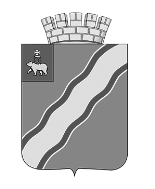 ГОРОДА КРАСНОКАМСКАПОСТАНОВЛЕНИЕ15.07.2019                                                                                                    № 510-пО внесении изменений в постановление администрации города Краснокамска от 05.03.2019 № 188-п «Об утверждении муниципальной программы «Укрепление гражданского единства на территории Краснокамского городского округа на 2019-2021 годы»В соответствии с Порядком разработки, формирования, реализации и оценки эффективности муниципальных программ Краснокамского муниципального района, утвержденным постановлением администрации Краснокамского муниципального района от 05 мая . № 604, постановлением администрации Краснокамского муниципального района от 25 июля 2018 № 680-п «Об утверждении Перечня муниципальных программ Краснокамского городского округа на 2019 и плановый период 2020 - 2021 годы» администрация города КраснокамскаПОСТАНОВЛЯЕТ:1. Внести в постановление администрации города Краснокамска от 05.03.2019№ 188-п «Об утверждении муниципальной программы «Укрепление гражданского единства на территории Краснокамского городского округа на 2019 – 2021 годы»следующие изменения: муниципальную программу «Укрепление гражданского единства на территории Краснокамского городского округа на 2019 – 2021 годы» изложить в новой редакции согласно приложению.2. Настоящее постановление вступает в силу после официального опубликования в специальном выпуске «Официальные материалы органов местного самоуправления Краснокамского городского округа» газеты «Краснокамская звезда» и на официальном сайте Краснокамского городского округа http://krasnokamsk.ru.3. Контроль за исполнением постановлениявозложить на руководителя аппрата администрации города Краснокамска О.С.Жернакову.Глава города Краснокамска – глава администрации города Краснокамска                                                                                   И.Я.БыкаризН.А.Барышева4-54-73Муниципальная программа «Укрепление гражданского единства на территории Краснокамского городского округа на 2019-2021 годы»ПАСПОРТ МУНИЦИПАЛЬНОЙ ПРОГРАММЫ  2 . Характеристика текущего состояния развития гражданского общества и поддержку общественных инициатив,  межнациональных и межконфессиональных отношений  граждан, проживающих на территории  Краснокамского городского округа, основные показатели  и анализ  социальных, финансово-экономических и прочих  рисков реализации программыМуниципальная программа «Укрепление гражданского единства на территории Краснокамского городского округа на 2019-2021 годы» соответствует приоритетным задачам федеральной целевой программы «Укрепление единства российской нации и этнокультурное развитие народов России (2014-2020 годы)», основным направлениям развития Российской Федерации, которые определены Концепцией долгосрочного социально-экономического развития Российской Федерации  на период до 2020 года, утвержденной распоряжение Правительства Российской Федерации от 17 ноября 2008 г. № 1662-р, Стратегией государственной национальной политики Российской Федерации на период до 2025 года (в ред. от 28.09.2018 № 1151), утвержденной Указом президента Российской Федерации от 19 декабря 2012 г. № 1666 (в ред. от 06.12.2018 № 703), Стратегией национальной безопасности Российской Федерации, утвержденной Указом Президента Российской Федерации от 31 декабря 2015 г. № 683 государственной программы «Обеспечение взаимодействия общества и власти», утвержденной постановлением Правительства Пермского края от 03 октября 2013 г. № 1326-п (в редакции от 12.04.2018),  а также иными документами стратегического характера.Развитие гражданского общества – одно из важных направлений развития муниципальной власти. По данным Управления Министерства юстиции Российской Федерации по Пермскому краю на территории Краснокамского городского округа в ведомственном реестре зарегистрировано 65 некоммерческих организаций, в том числе общественных объединений, фондов, политических партий и религиозных организаций. Становление гражданского общества проявляется через гражданскую активность, поэтому на территории городского округа (ранее Краснокамского муниципального района) в течение 18 лет организуется Конкурс социальных и культурных проектов. Совместными усилиями органов власти, жителей городского округа, представителями бизнеса решаются актуальные проблемы территории. Освоив технологию социального проектирования на примере окружного конкурса социальных и культурных проектов, муниципальные учреждения, некоммерческие общественные организации, инициативные группы жителей города успешно участвуют в конкурсах социальных проектов регионального, окружного, федерального уровней. Развитие политической и правовой культуры населения – одна из тем во взаимодействии общества и власти в политической сфере. Очень важно  активное вовлечение граждан  в процесс принятия политических решений, обратную связь с населением, стимулирование гражданских инициатив. Возрастает значимость общественной оценки деятельности органов власти. Во взаимодействии общества и власти значение имеет информационное сопровождение. СМИ  является связующим звеном между властью и обществом. Они могут выявлять интересы граждан, доводить до сведения властей их озабоченность  какими-то проблемами, аккумулировать и формировать общественное мнение относительно действий и намерений властей, обеспечивая им поддержку или,  наоборот, способствуя консолидации протестных настроений в обществе. Сегодня существует положительная практика взаимодействия органов власти и гражданских институтов. Она «живет» в формате общественно-консультативных и экспертных советов при органах власти, конкурсов проектов и ярмарок социальных инициатив (от муниципального до федерального уровня), общественных слушаний, проблемных дискуссий и многих других. Некоммерческие организации представляют разные формы самоорганизации граждан и способствуют их самореализации, творчеству, удовлетворенности. Спектр некоммерческих организаций – это  ветеранские организации и организации инвалидов, творческие объединения, фонды, клубы по интересам, профессиональные организации,  женские и молодежные ассоциации и т.п. Уровень сотрудничества  зависит и от  состояния самого сектора общественных организаций. Успешно зарекомендовала себя практика общественного (гражданского) контроля над деятельностью органов власти,  в том числе в  формате независимых мониторингов, общественных экспертиз, работе общественных  и управляющих советов.Результатом реализации данных направлений и мероприятий предполагается возрастание социальной активности граждан, участи е общественных структур в решении вопросов местного значения, социально-экономическая и политическая стабильность на территории Краснокамского городского округа, повышения уровня доверия к органам власти.Текущее состояние каждого направления более подробно описано в соответствующих разделах подпрограмм.3.Приоритеты и цели муниципальной политики в сфере развития гражданского общества и поддержку общественных инициатив, межнациональных и межконфессиональных отношений граждан, проживающих на территории Краснокамского городского округа,  описание основных целей и задач программы3.1.Приоритетами политики Краснокамского городского округа в сфере реализации муниципальной программы «Укрепление гражданского единства на территории Краснокамского городского округа на 2019 – 2021 годы» являются: - реализация муниципальной национальной  и конфессиональной политики;- развитие политической и правовой культуры;- информационное партнерство власти и СМИ;- активизация гражданского участия в решении вопросов местного значения.	Исходя из данных приоритетов, сформированы соответствующие мероприятия настоящей Программы.Цель Программы: Обеспечение стабильного позитивного развития территории Краснокамского городского округа. 3.2. Для достижения данной цели поставлены следующие задачи:3.2.1. Формирование Гражданского мира и межнационального согласия на территории Краснокамского городского округа.                                                                                                                                                                                                                                                                                                                                                                                                                                                                                                                  3.2.2. Обеспечение эффективного взаимодействия общества и власти.                                                                                          3.2.3.  Реализация основных форм  гражданского участия в  решении вопросов    местного значения.                                                                                                                                              3.2.4. Физическая  и информационная доступностью объектов социальной инфраструктуры и услуг в приоритетных для инвалидов сферах жизнедеятельности.3.2.5. Оказание поддержки территориальным общественным самоуправлениям (ТОС).3.2.6. Развитие политической и правовой культуры населения Краснокамского городского округа.3.3. Муниципальная  программа «Укрепление гражданского единства на территории Краснокамского городского округа на 2019 – 2021 годы»  представляет комплекс действий, направленных на адекватное реагирование власти на общественный запрос со стороны общественных институтов, эффективное взаимодействие  и информационное партнерство власти и СМИ, удовлетворение национальных и религиозных потребностей населения, поддержку гражданских инициатив, повышение  эффективности системы муниципального управления. Создание координированной системы органов государственной власти, общественных организаций, учреждений системы образования и культуры, иных субъектов патриотического воспитания в сфере патриотического воспитания по формированию у жителей Краснокамского городского округа нравственных взглядов, содержанием которых является любовь к Отечеству, уважение истории и культурных особенностей своей Родины, готовности к выполнению гражданского долга и конституционных обязанностей по защите Родины. И, как результат, укрепление гражданского единства на территории Краснокамского городского округа.4. Прогноз конечных результатов программы, характеризующих целевое  состояние  (изменение состояния) уровня и качества жизни населения, социальной сферы, экономики, общественной безопасности, степени реализации других общественно значимых интересов и потребностей в сфере развития гражданского общества и поддержку общественных инициатив, межнациональных и межконфессиональных отношений граждан, проживающих на территории Краснокамского городского округаВ ходе реализации мероприятий муниципальной программы «Укрепление гражданского единства на территории Краснокамского городского округа на 2019-2021 годы» будут достигнуты следующие результаты:4.1. повышение качества жизни населения Краснокамского городского округа;4.2. повышение  уровня толерантности и снижение напряженности в обществе;4.3.сохранение позитивной динамики конфессиональной ситуации в Краснокамском городском округе; 4.4. рост количества участников – победителей Конкурсов социально-культурных   проектов, реализуемых на территории Краснокамского городского округа;  4.5. сохранение  числа социально ориентированных некоммерческих общественных организаций, реализующих свою деятельность на территории Краснокамского городского округа;4.6. сохранение и позитивное развитие межнациональных отношений на территории муниципального образования;4.7. повышение уровня осведомленности (информированности) населения  о деятельности органов власти;4.8. физическая и информационная доступностью объектов социальнойинфраструктуры и услуг в приоритетных для инвалидов сфера жизнедеятельности.4.9. увеличение количества территориальных общественных самоуправлений (ТОС).5.Сроки реализации программы в целом, этапы и сроки реализации с указанием промежуточных показателейПрограмма рассчитана на период с 2019 по 2021 годы. Программа не имеет строгой разбивки на этапы, мероприятия реализуются  на протяжении всего срока реализации Программы.6.Перечень мероприятий муниципальной программы Краснокамского городского округа«Укрепление гражданского единства на территории Краснокамского городского округа на 2019-2021 годы» с указанием сроков их реализации и ожидаемых результатовОсновные меры правового регулирования развития гражданского общества и поддержку общественных инициатив, межнациональных и межконфессиональных отношений жителей Краснокамского городского округа, направленные на достижение цели и (или) конечных результатов программы, с обоснованием основных положений и сроков принятия необходимых нормативных правовых актовФормирование муниципальной нормативно-правовой базы на период реализации программы зависит от ряда факторов, в частности:- от появления новаций в федеральной, региональной нормативно-правовой базе; - от ситуации в сфере развития межэтнических и межрелигиозных отношений на территории Краснокамского городского округа, Пермского края, Российской Федерации.В рамках Программы будут реализованы меры по совершенствованию правового регулирования вопросов организации программно-целевого управления в сфере  внутренней политики,  реализация конструктивного диалога между органами власти и общественными институтами. Данные мероприятия позволят обеспечить формирование и эффективное функционирование комплексной системы мероприятий по обеспечению стабильного позитивного развития Краснокамского городского округа, комплексный подход к решению приоритетных задач и направлений Программы.Перечень целевых показателей с расшифровкой плановых значений по годам ее реализации, а также сведения о взаимосвязи мероприятий и результатов их выполнения с конечными целевыми показателями программы9.Финансовое обеспечение  муниципальной программы Краснокамского городского округа  «Укрепление гражданского единства	 на территории Краснокамского городского округа на 2019-2021 годы»	за счет средств бюджета Краснокамского городского округа<1> - представленные расходы подлежат ежегодному уточнению при формировании бюджета на очередной финансовый год и плановый период.<2> - указывается только группа кода вида расходов, без разбивки по подгруппам и элементам.10.Финансовое обеспечение реализации муниципальной программы Краснокамского городского округа «Укрепление гражданского единства на территории Краснокамского городского округа на 2019-2021 годы»за счет средств бюджета Пермского края, федерального бюджета<1> - представленные расходы подлежат ежегодному уточнению при формировании бюджета на очередной финансовый год и плановый период.<2> - указывается только группа кода вида расходов, без разбивки по подгруппам и элементам.<3> - в расходы по строке «Подпрограмма «Обеспечение реализации муниципальной программы» включаются расходы на содержание органов местного самоуправления Краснокамского муниципального района, не включенные в расходы иных подпрограмм муниципальных программ Краснокамского муниципального района.11.Финансовое обеспечение реализации муниципальной программы Краснокамского городского округа «Укрепление гражданского единства на территории Краснокамского городского округа на 2019-2021 годы»за счет внебюджетных источников финансирования------------------------------------<1> - представленные расходы подлежат ежегодному уточнению при формировании бюджета на очередной финансовый год и плановый период.<2> - указывается только группа кода вида расходов, без разбивки по подгруппам и элементам.12.Финансовое обеспечение  муниципальной программы Краснокамского городского округа  «Укрепление гражданского единства на территории Краснокамского городского округа на 2019-2021 годы»за счет всех источников финансирования-------------------------------<1> - представленные расходы подлежат ежегодному уточнению при формировании бюджета на очередной финансовый год и плановый период.<2> - указывается только группа кода вида расходов, без разбивки по подгруппам и элементам.<3> - в расходы по строке «Подпрограмма «Обеспечение реализации муниципальной программы» включаются расходы на содержание органов местного самоуправления Краснокамского муниципального района, не включенные в расходы иных подпрограмм муниципальных программ Краснокамского муниципального района.13. Методы оценки эффективности ПрограммыМетодика оценки эффективности Программы соответствует методике, изложенной в постановлении администрации Краснокамского муниципального района от 05 мая 2014 г. № 604 «Об утверждении Порядка принятия решения о разработке, формировании, реализации и оценки эффективности муниципальных программ Краснокамского муниципального района» (в редакции от 06.04.2017 № 298-п, от 29.09.2017 № 914-п).Особенностью данной сферы  является то, что она связана с развитием человеческого потенциала, традициями, историей. Основные результаты деятельности в данной сфере выражаются, как правило, в отложенном по времени социальном эффекте, в частности, в росте толерантности, изменении ценностных ориентаций и норм поведения людей.1.ПАСПОРТподпрограммы 1. «Развитие гражданского общества на территорииКраснокамского городского округа»2 . Характеристика текущего состояния развития гражданского общества и поддержку общественных инициатив, межнациональных и межконфессиональных отношений  граждан, проживающих на территории Краснокамского городского округа, основные показатели и анализ социальных, финансово-экономических и прочих  рисков реализации подпрограммыВ настоящее время в Краснокамском городском округе с численностью 74 069 человек сохраняется благоприятный климат межнациональных отношений между народами, из 56 национальностей  исторически проживающими на этой территории.Из них: русские (90%), татары (3%), коми-пермяки (1%),удмурты (0,5%),  а так же немцы, башкиры, мордва, украинцы, цыгане, азербайджанцы, армяне, таджики и др. Анализ миграционных изменений свидетельствует о потоке мигрантов прибывающих  на территорию  Краснокамского муниципального района, так в в 2014 году - 4041 человек, в 2015 году -2998 человек, в 2016 году- 2700 человек, в 2017 году. На 31.12.2017 года состоят на миграционном учете по месту жительства всего 322 ИГ и ЛБГ6 по РВП-123, ВНЖ-199 из них:Более 20 лет работает Краснокамское местное отделение Пермской региональной общественной организации «Общество российских немцев» «Возрождение». В округе поддерживаются творческие национальные коллективы, один из них - фольклорный ансамбль в коми-пермяцких национальных традициях «Силькан», созданный в 2004 году на базе Детской школы искусств п.Майский. Деятельность по продвижению национальных культур осуществляет Мысовская сельская библиотека – филиал № 5 МБУК «Межпоселенческая централизованная библиотечная система». Цель деятельности – организация работы библиотеки как центра информации по обрядам и обычаям, укладу жизни народов Прикамья, видам народных ремесел.Многонациональный состав населения Краснокамского городского округа, а также  увеличение миграционных потоков, ставит задачу поддержания многонационального согласия.Краснокамский городской округ – многоконфессиональная территория с преобладанием  в нем населения, исповедующего православие. На территории городского округа действуют следующие религиозные организации: Муниципальные органы власти сотрудничают с религиозными организациями по вопросам духовно-нравственного и культурного воспитания населения. Оказывается поддержка в организации мероприятий значимых православных дат, в консультировании и продвижении социальных и культурных проектов  муниципального, регионального, федерального уровней.02.06.2016 Законодательным Собранием Пермского края принят Закон № 654-ПК «О реализации проектов инициативного бюджетирования в Пермском крае». Суть проекта инициативного бюджетирования в следующем: жители территорий принимают прямое, непосредственное участие в определении приоритетных проблем местного значения и распределении части бюджетных средств, а, кроме того, подключаются к общественному контролю за реализацией проектов.Программа финансирования проектов инициативного бюджетирования предусматривает несколько источников денежных средств: денежные средства бюджета Пермского края, местного бюджета, денежные средства населения муниципального образования, а также средства индивидуальных предпринимателей и юридических лиц.Отбор проектов осуществляется путем конкурсного отбора, изначально на уровне муниципалитета, далее на уровне Пермского края.В программе софинансирования проектов инициативного бюджетирования могут принять участие все муниципальные образования Пермского края, таким образом по решению жителей могут быть реализованы такие проекты, как обустройство детской площадки, спортивной площадки, ремонт дома культуры, клуба, водопровода, приобретение снегоуборочной техники, т.п. (в рамках полномочий муниципальных образований, в соответствии с федеральным законом № 131-ФЗ от 06.10.2003 «Об общих принципах организации местного самоуправления в Российской Федерации»). Данный проект призван помочь муниципалитетам решать существующие проблемы местного значения, развить местную инфраструктуру, а также направлен на развитие диалога между властью и жителями. В 2017 году реализованы проекты инициативного бюджетирования «Дорога к храму».  В 2018 году реализованы проекты «Обустройство стандартного футбольного поля в ЗДОЛ «Лесная сказка» д.Клепики», «Территория детства – территория экологической безопасности» на общую сумму привлеченных средств 4 496 т.рублей.Достаточно широко представлено в городском округе партийное движение:Развитие политической и правовой культуры населения – одна из тем во взаимодействии общества и власти в политической сфере. Очень важно активное вовлечение граждан в процесс принятия политических решений, обратную связь с населением, стимулирование гражданских инициатив. Возрастает значимость общественной оценки деятельности органов власти. На территории Краснокамского городского округа на 01.01.2019 году проживает  5 877 (старше трудового возраста 4 463 человека) инвалидов, в том числе инвалидов с общим заболеванием – 5 401 человек. В Краснокамской городской больнице за 2017 год первичная инвалидность установлена: ишемическая  болезнь сердца -11 , сосуды головного мозга-15, бытовые травмы – 8, злокачественные образования – 50, хроническое заболевание легких-1, заболевание сосудов -2, цирроз печени-14, заболевание почек- 2, зрение-4, тугоухость- 7, сахарный диабет- 4, ВИЧ – 13, энцефалопатия – 1Детей инвалидов на 15.07.2018 года зарегистрировано 298 человек, что составляет- 1,7% от количества всех детей (16985), в том числе по зрению -11, по слуху -13, опорно-двигательной системы -11, нервная система – 64, психические заболевания- 94 человека, колясочников-15 человек.Важной задачей является максимальное вовлечение граждан с ограниченными возможностями здоровья в социальную жизнь общества.Создание условий для интеграции инвалидов в общество связано, в первую очередь, с физической и информационной доступностью объектов социальной инфраструктуры и услуг в приоритетных для инвалидов сферах жизнедеятельности. На территории округа действуют  социально-ориентированные некоммерческие организации, осуществляющие деятельность по защите прав инвалидов: Краснокамская районная  организация Пермской краевой общественной организации Всероссийского общества инвалидов, Общественная организация  инвалидов Краснокамского городского комитета «Чернобыль» Пермского края, местное отделение Пермской  краевой общественной организации Всероссийского Ордена Красного Знамени общества слепых, Местное отделение Пермское региональное отделение Общероссийской общественной организации инвалидов «Всероссийское общество глухих» (Краснокамское отделение), Пермская краевая общественная организация инвалидов «Центр трудовой реабилитации инвалидов «Я все могу».Согласно статье 15.1. Федерального закона Российской Федерации от 06.10.2003 № 131-ФЗ «Об общих принципах организации местного самоуправления в Российской Федерации» к правам органов местного самоуправления муниципального района на решение вопросов, не отнесенных к вопросам местного значения муниципальных районов, относится в том числе право на оказание поддержки общественным объединениям инвалидов, а также созданным общероссийскими общественными объединениями инвалидов организациям в соответствии с Федеральным законом от 24 ноября 1995 года № 181-ФЗ «О социальной защите инвалидов в Российской Федерации», в том числе и на оказание финансовой поддержки общественных организаций инвалидов в виде предоставлении им субсидий на реализацию проектов общественных организаций. В 2018 году 4 социально ориентированные некоммерческие организации инвалидов получили финансовую поддержку Краснокамского муниципального района на реализацию проектов в рамках Положения о финансовой поддержке социально ориентированных некоммерческих организаций Краснокамского муниципального района, 2 некоммерческих организации инвалидов получили грант в рамках ежегодного конкурса социальных и культурных проектов Краснокамского муниципального района, а также 3 некоммерческие организации инвалидов получили в безвозмездное пользование помещения для осуществления своей деятельности в рамках Положения об имущественной поддержке социально ориентированных некоммерческих организаций Краснокамского муниципального района. В течение года некоммерческие организации получают информационную и консультационную поддержку. Для решения вопросов по организации доступной среды для инвалидов и других маломобильных групп населения, развития системы комплексной реабилитации инвалидов и создания условий для их интеграции в общество, создан координационный совет  по делам инвалидов, на котором ежеквартально рассматриваются вопросы по координации усилий органов местного самоуправления и учреждений, заинтересованных в решении данных проблем.3.Приоритеты и цели муниципальной политики в сфере развития гражданского общества и поддержку общественных инициатив, межнациональных и межконфессиональных отношений граждан, проживающих на территории Краснокамского городского округа,  описание основных целей и задач подпрограммыЦель и задачи подпрограммы:Обеспечение гражданского единства, гармонизация межнациональных и межконфессиональных отношений, создание условий для интеграции инвалидов в общество. Для достижения данной цели были поставлены следующие задачи:3.1.Формирование гражданского мира и межнационального согласия на территории Краснокамского городского округа.3.2.Обеспечение эффективного взаимодействия общества и власти.3.3. Реализация основных форм гражданского участия в решении вопросов местного значения.3.4.Оказание поддержки социально-ориентированным некоммерческим организациям деятельность которых направлена на поддержку людей с ограниченными возможностями здоровья.3.5.Развитие политической и правовой культуры населения Краснокамского городского округа.4. Прогноз конечных результатов подпрограммы, характеризующих целевое  состояние  (изменение состояния) уровня и качества жизни населения, социальной сферы, экономики, общественной безопасности, степени реализации других общественно значимых интересов и потребностей в сфере развития гражданского общества и поддержку общественных инициатив, межнациональных и межконфессиональных отношений граждан, проживающих на территории Краснокамского городского округаВ ходе реализации мероприятий подпрограммы 1 «Развитие гражданского общества на территории Краснокамского городского округа» будут достигнуты следующие результаты:4.1. повышение качества жизни населения Краснокамского городского округа;4.2. повышение  уровня толерантности и снижение напряженности в обществе;                                                                                                                                                               4.3.сохранение позитивной динамики конфессиональной ситуации в Краснокамском городском округе; 4.4. рост количества участников – победителей Конкурсов социально-культурных   проектов, реализуемых на территории Краснокамского городского округа; 4.5. сохранение  числа социально ориентированных некоммерческих общественных организаций, реализующих свою деятельность на территории Краснокамского городского округа;4.6. сохранение и позитивное развитие межнациональных отношений на территории муниципального образования;4.7. повышение уровня осведомленности (информированности) населения  о деятельности органов власти;4.8. Физическая  и информационная  доступностью объектов социальной инфраструктуры и услуг в приоритетных для инвалидов сферах жизнедеятельности.5.Сроки реализации подпрограммы в целом, этапы и сроки реализации  с указанием промежуточных показателейПодпрограмма рассчитана на период с 2019 по 2021 годы. Программа не имеет строгой разбивки на этапы, мероприятия реализуются  на протяжении всего срока реализации Программы6.Перечень мероприятий подпрограммыПеречень мероприятий подпрограммы 1. «Развитие гражданского общества на территории Краснокамского городского округа» изложен в разделе 1 муниципальной программы7.Перечень целевых показателей подпрограммы8.Финасовое обеспечение подпрограммыФинансовое обеспечение реализации подпрограммы 1«Развитие гражданского общества на территории Краснокамского городского округа»9.Методы оценки эффективности подпрограммыМетоды оценки эффективности подпрограммы 1«Развитие гражданского общества на территории Краснокамского городского округа» соответствуют методам оценки муниципальной программы.1.ПАСПОРТподпрограммы 2. «Развитие территориального общественного самоуправленияна территории Краснокамского городского округа»2 . Характеристика текущего состояния развития территориального общественного самоуправления на территории Краснокамского городского округа, основные показатели  и анализ социальных, финансово-экономических и прочих  рисков реализации подпрограммыТОС – это сокращенное наименование территориального общественного самоуправления. В Федеральном законе №131 «Об общих принципах местного самоуправления в Российской Федерации» понятие  ТОС определяется  как самоорганизация граждан по месту их жительства на части территории поселения, для самостоятельного и под свою ответственность осуществления собственных инициатив по вопросам местного значения. ТОС может осуществляться в пределах следующих территорий проживания граждан:подъезд многоквартирного жилого дома;многоквартирный жилой дом;группа жилых домов;жилой микрорайон;сельский населенный пункт, не являющийся поселением;иные территории проживания граждан.Территориальные общественные самоуправленияКраснокамского городского округа:В 2018 году на территории Краснокамского муниципального района реализовано 5 проектов территориального общественного самоуправления  на общую сумму привлеченных средств 1 678,5 тыс.рублей.Приоритеты и цели муниципальной политики в сфере развития гражданского общества и поддержку общественных инициатив, межнациональных и межконфессиональных отношений граждан, проживающих на территории Краснокамского городского округа,  описание основных целей и задач подпрограммыЦель и задачи подпрограммы:Оказание поддержки деятельности территориального общественного самоуправленияДля достижения данной цели были поставлены следующие задачи:Поддержка территориального общественного самоуправления и долгосрочных общественных социально значимых проектов и программ, ориентированных на конечный результат4. Прогноз конечных результатов подпрограммы, характеризующих целевое  состояние  (изменение состояния) уровня и качества жизни населения, социальной сферы, экономики, общественной безопасности, степени реализации других общественно значимых интересов и потребностей в сфере развития территоиального общественного самоуправления территории Краснокамского городского округаВ ходе реализации мероприятий подпрограммы 2 «Развитие территориального общественного самоуправления  территории Краснокамского городского округа»  будут достигнуты следующие результаты:- увеличение количества территориальных общественных самоуправлений с 14 до 23 ТОС.5. Сроки реализации подпрограммы в целом, этапы и сроки реализации  с указанием промежуточных показателейПодпрограмма рассчитана на период с 2019 по 2021 годы. Подпрограмма не имеет строгой разбивки на этапы, мероприятия реализуются  на протяжении всего срока реализации Программы6. Перечень мероприятий подпрограммыПеречень мероприятий подпрограммы  2 «Развитие территориального общественного самоуправления на территории Краснокамского городского округа» изложен в разделе 2 муниципальной программы.7.Перечень целевых показателей подпрограммы8.Финасовое обеспечение подпрограммыФинансовое обеспечение реализации подпрограммы 2 «Развитие территориального общественного самоуправления на территории Краснокамского городского округа»9.Методы оценки эффективности подпрограммыМетоды оценки эффективности подпрограммы 2 «Развитие территориального общественного самоуправления на территории Краснокамского городского округа» соответствуют методам оценки муниципальной программы.Приложение к постановлению администрациигорода Краснокамскаот _____________№ __________Наименование программыУкрепление гражданского единства на территории Краснокамского городского округа на 2019-2021 годы (далее - Программа)Укрепление гражданского единства на территории Краснокамского городского округа на 2019-2021 годы (далее - Программа)Укрепление гражданского единства на территории Краснокамского городского округа на 2019-2021 годы (далее - Программа)Укрепление гражданского единства на территории Краснокамского городского округа на 2019-2021 годы (далее - Программа)Укрепление гражданского единства на территории Краснокамского городского округа на 2019-2021 годы (далее - Программа)Укрепление гражданского единства на территории Краснокамского городского округа на 2019-2021 годы (далее - Программа)Укрепление гражданского единства на территории Краснокамского городского округа на 2019-2021 годы (далее - Программа)Укрепление гражданского единства на территории Краснокамского городского округа на 2019-2021 годы (далее - Программа)Укрепление гражданского единства на территории Краснокамского городского округа на 2019-2021 годы (далее - Программа)Укрепление гражданского единства на территории Краснокамского городского округа на 2019-2021 годы (далее - Программа)Укрепление гражданского единства на территории Краснокамского городского округа на 2019-2021 годы (далее - Программа)Укрепление гражданского единства на территории Краснокамского городского округа на 2019-2021 годы (далее - Программа)Укрепление гражданского единства на территории Краснокамского городского округа на 2019-2021 годы (далее - Программа)Ответственный исполнитель программыОтдел по внутренней и социальной политике администрации города Краснокамска (далее - ОВП)Отдел по внутренней и социальной политике администрации города Краснокамска (далее - ОВП)Отдел по внутренней и социальной политике администрации города Краснокамска (далее - ОВП)Отдел по внутренней и социальной политике администрации города Краснокамска (далее - ОВП)Отдел по внутренней и социальной политике администрации города Краснокамска (далее - ОВП)Отдел по внутренней и социальной политике администрации города Краснокамска (далее - ОВП)Отдел по внутренней и социальной политике администрации города Краснокамска (далее - ОВП)Отдел по внутренней и социальной политике администрации города Краснокамска (далее - ОВП)Отдел по внутренней и социальной политике администрации города Краснокамска (далее - ОВП)Отдел по внутренней и социальной политике администрации города Краснокамска (далее - ОВП)Отдел по внутренней и социальной политике администрации города Краснокамска (далее - ОВП)Отдел по внутренней и социальной политике администрации города Краснокамска (далее - ОВП)Отдел по внутренней и социальной политике администрации города Краснокамска (далее - ОВП)Соисполнители программы Администрация города Краснокамска;Финансовое управление администрации города Краснокамска (далее - ФУ), Комитет земельных и имущественных отношений администрации города Краснокамска (КЗИО), Управление системой образования администрации города Краснокамска (далее - УСО), Управление культуры, молодежной политики и туризма администрации города Краснокамска (далее – УКМПиТ), Управление по спорту и физической культуре администрации города Краснокамска (УП ФК), отдел ЗАГС, отдел по общим вопросам, муниципальной службе и кадрам администрации города Краснокамска. Администрация города Краснокамска;Финансовое управление администрации города Краснокамска (далее - ФУ), Комитет земельных и имущественных отношений администрации города Краснокамска (КЗИО), Управление системой образования администрации города Краснокамска (далее - УСО), Управление культуры, молодежной политики и туризма администрации города Краснокамска (далее – УКМПиТ), Управление по спорту и физической культуре администрации города Краснокамска (УП ФК), отдел ЗАГС, отдел по общим вопросам, муниципальной службе и кадрам администрации города Краснокамска. Администрация города Краснокамска;Финансовое управление администрации города Краснокамска (далее - ФУ), Комитет земельных и имущественных отношений администрации города Краснокамска (КЗИО), Управление системой образования администрации города Краснокамска (далее - УСО), Управление культуры, молодежной политики и туризма администрации города Краснокамска (далее – УКМПиТ), Управление по спорту и физической культуре администрации города Краснокамска (УП ФК), отдел ЗАГС, отдел по общим вопросам, муниципальной службе и кадрам администрации города Краснокамска. Администрация города Краснокамска;Финансовое управление администрации города Краснокамска (далее - ФУ), Комитет земельных и имущественных отношений администрации города Краснокамска (КЗИО), Управление системой образования администрации города Краснокамска (далее - УСО), Управление культуры, молодежной политики и туризма администрации города Краснокамска (далее – УКМПиТ), Управление по спорту и физической культуре администрации города Краснокамска (УП ФК), отдел ЗАГС, отдел по общим вопросам, муниципальной службе и кадрам администрации города Краснокамска. Администрация города Краснокамска;Финансовое управление администрации города Краснокамска (далее - ФУ), Комитет земельных и имущественных отношений администрации города Краснокамска (КЗИО), Управление системой образования администрации города Краснокамска (далее - УСО), Управление культуры, молодежной политики и туризма администрации города Краснокамска (далее – УКМПиТ), Управление по спорту и физической культуре администрации города Краснокамска (УП ФК), отдел ЗАГС, отдел по общим вопросам, муниципальной службе и кадрам администрации города Краснокамска. Администрация города Краснокамска;Финансовое управление администрации города Краснокамска (далее - ФУ), Комитет земельных и имущественных отношений администрации города Краснокамска (КЗИО), Управление системой образования администрации города Краснокамска (далее - УСО), Управление культуры, молодежной политики и туризма администрации города Краснокамска (далее – УКМПиТ), Управление по спорту и физической культуре администрации города Краснокамска (УП ФК), отдел ЗАГС, отдел по общим вопросам, муниципальной службе и кадрам администрации города Краснокамска. Администрация города Краснокамска;Финансовое управление администрации города Краснокамска (далее - ФУ), Комитет земельных и имущественных отношений администрации города Краснокамска (КЗИО), Управление системой образования администрации города Краснокамска (далее - УСО), Управление культуры, молодежной политики и туризма администрации города Краснокамска (далее – УКМПиТ), Управление по спорту и физической культуре администрации города Краснокамска (УП ФК), отдел ЗАГС, отдел по общим вопросам, муниципальной службе и кадрам администрации города Краснокамска. Администрация города Краснокамска;Финансовое управление администрации города Краснокамска (далее - ФУ), Комитет земельных и имущественных отношений администрации города Краснокамска (КЗИО), Управление системой образования администрации города Краснокамска (далее - УСО), Управление культуры, молодежной политики и туризма администрации города Краснокамска (далее – УКМПиТ), Управление по спорту и физической культуре администрации города Краснокамска (УП ФК), отдел ЗАГС, отдел по общим вопросам, муниципальной службе и кадрам администрации города Краснокамска. Администрация города Краснокамска;Финансовое управление администрации города Краснокамска (далее - ФУ), Комитет земельных и имущественных отношений администрации города Краснокамска (КЗИО), Управление системой образования администрации города Краснокамска (далее - УСО), Управление культуры, молодежной политики и туризма администрации города Краснокамска (далее – УКМПиТ), Управление по спорту и физической культуре администрации города Краснокамска (УП ФК), отдел ЗАГС, отдел по общим вопросам, муниципальной службе и кадрам администрации города Краснокамска. Администрация города Краснокамска;Финансовое управление администрации города Краснокамска (далее - ФУ), Комитет земельных и имущественных отношений администрации города Краснокамска (КЗИО), Управление системой образования администрации города Краснокамска (далее - УСО), Управление культуры, молодежной политики и туризма администрации города Краснокамска (далее – УКМПиТ), Управление по спорту и физической культуре администрации города Краснокамска (УП ФК), отдел ЗАГС, отдел по общим вопросам, муниципальной службе и кадрам администрации города Краснокамска. Администрация города Краснокамска;Финансовое управление администрации города Краснокамска (далее - ФУ), Комитет земельных и имущественных отношений администрации города Краснокамска (КЗИО), Управление системой образования администрации города Краснокамска (далее - УСО), Управление культуры, молодежной политики и туризма администрации города Краснокамска (далее – УКМПиТ), Управление по спорту и физической культуре администрации города Краснокамска (УП ФК), отдел ЗАГС, отдел по общим вопросам, муниципальной службе и кадрам администрации города Краснокамска. Администрация города Краснокамска;Финансовое управление администрации города Краснокамска (далее - ФУ), Комитет земельных и имущественных отношений администрации города Краснокамска (КЗИО), Управление системой образования администрации города Краснокамска (далее - УСО), Управление культуры, молодежной политики и туризма администрации города Краснокамска (далее – УКМПиТ), Управление по спорту и физической культуре администрации города Краснокамска (УП ФК), отдел ЗАГС, отдел по общим вопросам, муниципальной службе и кадрам администрации города Краснокамска. Администрация города Краснокамска;Финансовое управление администрации города Краснокамска (далее - ФУ), Комитет земельных и имущественных отношений администрации города Краснокамска (КЗИО), Управление системой образования администрации города Краснокамска (далее - УСО), Управление культуры, молодежной политики и туризма администрации города Краснокамска (далее – УКМПиТ), Управление по спорту и физической культуре администрации города Краснокамска (УП ФК), отдел ЗАГС, отдел по общим вопросам, муниципальной службе и кадрам администрации города Краснокамска.Участники программыНекоммерческие общественные организации, территориальные общественные самоуправления (ТОС), муниципальные учреждения, политические партии, религиозные организации,  средства массовой информации (далее - СМИ),территориальные управления администраций города КраснокамскаНекоммерческие общественные организации, территориальные общественные самоуправления (ТОС), муниципальные учреждения, политические партии, религиозные организации,  средства массовой информации (далее - СМИ),территориальные управления администраций города КраснокамскаНекоммерческие общественные организации, территориальные общественные самоуправления (ТОС), муниципальные учреждения, политические партии, религиозные организации,  средства массовой информации (далее - СМИ),территориальные управления администраций города КраснокамскаНекоммерческие общественные организации, территориальные общественные самоуправления (ТОС), муниципальные учреждения, политические партии, религиозные организации,  средства массовой информации (далее - СМИ),территориальные управления администраций города КраснокамскаНекоммерческие общественные организации, территориальные общественные самоуправления (ТОС), муниципальные учреждения, политические партии, религиозные организации,  средства массовой информации (далее - СМИ),территориальные управления администраций города КраснокамскаНекоммерческие общественные организации, территориальные общественные самоуправления (ТОС), муниципальные учреждения, политические партии, религиозные организации,  средства массовой информации (далее - СМИ),территориальные управления администраций города КраснокамскаНекоммерческие общественные организации, территориальные общественные самоуправления (ТОС), муниципальные учреждения, политические партии, религиозные организации,  средства массовой информации (далее - СМИ),территориальные управления администраций города КраснокамскаНекоммерческие общественные организации, территориальные общественные самоуправления (ТОС), муниципальные учреждения, политические партии, религиозные организации,  средства массовой информации (далее - СМИ),территориальные управления администраций города КраснокамскаНекоммерческие общественные организации, территориальные общественные самоуправления (ТОС), муниципальные учреждения, политические партии, религиозные организации,  средства массовой информации (далее - СМИ),территориальные управления администраций города КраснокамскаНекоммерческие общественные организации, территориальные общественные самоуправления (ТОС), муниципальные учреждения, политические партии, религиозные организации,  средства массовой информации (далее - СМИ),территориальные управления администраций города КраснокамскаНекоммерческие общественные организации, территориальные общественные самоуправления (ТОС), муниципальные учреждения, политические партии, религиозные организации,  средства массовой информации (далее - СМИ),территориальные управления администраций города КраснокамскаНекоммерческие общественные организации, территориальные общественные самоуправления (ТОС), муниципальные учреждения, политические партии, религиозные организации,  средства массовой информации (далее - СМИ),территориальные управления администраций города КраснокамскаНекоммерческие общественные организации, территориальные общественные самоуправления (ТОС), муниципальные учреждения, политические партии, религиозные организации,  средства массовой информации (далее - СМИ),территориальные управления администраций города КраснокамскаПодпрограммы программы«Развитие гражданского общества на территории Краснокамского городского округа»«Развитие территориального общественного самоуправления на территории Краснокамского городского округа»                                                                                                                                                                                                                                                                                                                                                                                                                                                                                                                                                                                                                                                                                                                                                                                                                                                                                                                                                                                                                                                                                                                                                                                                                                                                                                                                                                                                                                                                                                                                                                                                                                                                                                                                                                                                                                                                                                                                                                                                                                                                                                                                                                                                                                                                                                                                                                                                                                                                                                                                                                                                                                                                                                                                                                                                                                                                                                                                                                                                                                                                                                                                                                                                                                                                                                                                                                                                                                                                                                                                                                                                                               «Развитие гражданского общества на территории Краснокамского городского округа»«Развитие территориального общественного самоуправления на территории Краснокамского городского округа»                                                                                                                                                                                                                                                                                                                                                                                                                                                                                                                                                                                                                                                                                                                                                                                                                                                                                                                                                                                                                                                                                                                                                                                                                                                                                                                                                                                                                                                                                                                                                                                                                                                                                                                                                                                                                                                                                                                                                                                                                                                                                                                                                                                                                                                                                                                                                                                                                                                                                                                                                                                                                                                                                                                                                                                                                                                                                                                                                                                                                                                                                                                                                                                                                                                                                                                                                                                                                                                                                                                                                                                                                               «Развитие гражданского общества на территории Краснокамского городского округа»«Развитие территориального общественного самоуправления на территории Краснокамского городского округа»                                                                                                                                                                                                                                                                                                                                                                                                                                                                                                                                                                                                                                                                                                                                                                                                                                                                                                                                                                                                                                                                                                                                                                                                                                                                                                                                                                                                                                                                                                                                                                                                                                                                                                                                                                                                                                                                                                                                                                                                                                                                                                                                                                                                                                                                                                                                                                                                                                                                                                                                                                                                                                                                                                                                                                                                                                                                                                                                                                                                                                                                                                                                                                                                                                                                                                                                                                                                                                                                                                                                                                                                                               «Развитие гражданского общества на территории Краснокамского городского округа»«Развитие территориального общественного самоуправления на территории Краснокамского городского округа»                                                                                                                                                                                                                                                                                                                                                                                                                                                                                                                                                                                                                                                                                                                                                                                                                                                                                                                                                                                                                                                                                                                                                                                                                                                                                                                                                                                                                                                                                                                                                                                                                                                                                                                                                                                                                                                                                                                                                                                                                                                                                                                                                                                                                                                                                                                                                                                                                                                                                                                                                                                                                                                                                                                                                                                                                                                                                                                                                                                                                                                                                                                                                                                                                                                                                                                                                                                                                                                                                                                                                                                                                               «Развитие гражданского общества на территории Краснокамского городского округа»«Развитие территориального общественного самоуправления на территории Краснокамского городского округа»                                                                                                                                                                                                                                                                                                                                                                                                                                                                                                                                                                                                                                                                                                                                                                                                                                                                                                                                                                                                                                                                                                                                                                                                                                                                                                                                                                                                                                                                                                                                                                                                                                                                                                                                                                                                                                                                                                                                                                                                                                                                                                                                                                                                                                                                                                                                                                                                                                                                                                                                                                                                                                                                                                                                                                                                                                                                                                                                                                                                                                                                                                                                                                                                                                                                                                                                                                                                                                                                                                                                                                                                                               «Развитие гражданского общества на территории Краснокамского городского округа»«Развитие территориального общественного самоуправления на территории Краснокамского городского округа»                                                                                                                                                                                                                                                                                                                                                                                                                                                                                                                                                                                                                                                                                                                                                                                                                                                                                                                                                                                                                                                                                                                                                                                                                                                                                                                                                                                                                                                                                                                                                                                                                                                                                                                                                                                                                                                                                                                                                                                                                                                                                                                                                                                                                                                                                                                                                                                                                                                                                                                                                                                                                                                                                                                                                                                                                                                                                                                                                                                                                                                                                                                                                                                                                                                                                                                                                                                                                                                                                                                                                                                                                               «Развитие гражданского общества на территории Краснокамского городского округа»«Развитие территориального общественного самоуправления на территории Краснокамского городского округа»                                                                                                                                                                                                                                                                                                                                                                                                                                                                                                                                                                                                                                                                                                                                                                                                                                                                                                                                                                                                                                                                                                                                                                                                                                                                                                                                                                                                                                                                                                                                                                                                                                                                                                                                                                                                                                                                                                                                                                                                                                                                                                                                                                                                                                                                                                                                                                                                                                                                                                                                                                                                                                                                                                                                                                                                                                                                                                                                                                                                                                                                                                                                                                                                                                                                                                                                                                                                                                                                                                                                                                                                                               «Развитие гражданского общества на территории Краснокамского городского округа»«Развитие территориального общественного самоуправления на территории Краснокамского городского округа»                                                                                                                                                                                                                                                                                                                                                                                                                                                                                                                                                                                                                                                                                                                                                                                                                                                                                                                                                                                                                                                                                                                                                                                                                                                                                                                                                                                                                                                                                                                                                                                                                                                                                                                                                                                                                                                                                                                                                                                                                                                                                                                                                                                                                                                                                                                                                                                                                                                                                                                                                                                                                                                                                                                                                                                                                                                                                                                                                                                                                                                                                                                                                                                                                                                                                                                                                                                                                                                                                                                                                                                                                               «Развитие гражданского общества на территории Краснокамского городского округа»«Развитие территориального общественного самоуправления на территории Краснокамского городского округа»                                                                                                                                                                                                                                                                                                                                                                                                                                                                                                                                                                                                                                                                                                                                                                                                                                                                                                                                                                                                                                                                                                                                                                                                                                                                                                                                                                                                                                                                                                                                                                                                                                                                                                                                                                                                                                                                                                                                                                                                                                                                                                                                                                                                                                                                                                                                                                                                                                                                                                                                                                                                                                                                                                                                                                                                                                                                                                                                                                                                                                                                                                                                                                                                                                                                                                                                                                                                                                                                                                                                                                                                                               «Развитие гражданского общества на территории Краснокамского городского округа»«Развитие территориального общественного самоуправления на территории Краснокамского городского округа»                                                                                                                                                                                                                                                                                                                                                                                                                                                                                                                                                                                                                                                                                                                                                                                                                                                                                                                                                                                                                                                                                                                                                                                                                                                                                                                                                                                                                                                                                                                                                                                                                                                                                                                                                                                                                                                                                                                                                                                                                                                                                                                                                                                                                                                                                                                                                                                                                                                                                                                                                                                                                                                                                                                                                                                                                                                                                                                                                                                                                                                                                                                                                                                                                                                                                                                                                                                                                                                                                                                                                                                                                               «Развитие гражданского общества на территории Краснокамского городского округа»«Развитие территориального общественного самоуправления на территории Краснокамского городского округа»                                                                                                                                                                                                                                                                                                                                                                                                                                                                                                                                                                                                                                                                                                                                                                                                                                                                                                                                                                                                                                                                                                                                                                                                                                                                                                                                                                                                                                                                                                                                                                                                                                                                                                                                                                                                                                                                                                                                                                                                                                                                                                                                                                                                                                                                                                                                                                                                                                                                                                                                                                                                                                                                                                                                                                                                                                                                                                                                                                                                                                                                                                                                                                                                                                                                                                                                                                                                                                                                                                                                                                                                                               «Развитие гражданского общества на территории Краснокамского городского округа»«Развитие территориального общественного самоуправления на территории Краснокамского городского округа»                                                                                                                                                                                                                                                                                                                                                                                                                                                                                                                                                                                                                                                                                                                                                                                                                                                                                                                                                                                                                                                                                                                                                                                                                                                                                                                                                                                                                                                                                                                                                                                                                                                                                                                                                                                                                                                                                                                                                                                                                                                                                                                                                                                                                                                                                                                                                                                                                                                                                                                                                                                                                                                                                                                                                                                                                                                                                                                                                                                                                                                                                                                                                                                                                                                                                                                                                                                                                                                                                                                                                                                                                               «Развитие гражданского общества на территории Краснокамского городского округа»«Развитие территориального общественного самоуправления на территории Краснокамского городского округа»                                                                                                                                                                                                                                                                                                                                                                                                                                                                                                                                                                                                                                                                                                                                                                                                                                                                                                                                                                                                                                                                                                                                                                                                                                                                                                                                                                                                                                                                                                                                                                                                                                                                                                                                                                                                                                                                                                                                                                                                                                                                                                                                                                                                                                                                                                                                                                                                                                                                                                                                                                                                                                                                                                                                                                                                                                                                                                                                                                                                                                                                                                                                                                                                                                                                                                                                                                                                                                                                                                                                                                                                                               Программно-целевые инструменты программыОтсутствуютОтсутствуютОтсутствуютОтсутствуютОтсутствуютОтсутствуютОтсутствуютОтсутствуютОтсутствуютОтсутствуютОтсутствуютОтсутствуютОтсутствуютЦель программыОбеспечение стабильного позитивного развития территории Краснокамского городского округа Обеспечение стабильного позитивного развития территории Краснокамского городского округа Обеспечение стабильного позитивного развития территории Краснокамского городского округа Обеспечение стабильного позитивного развития территории Краснокамского городского округа Обеспечение стабильного позитивного развития территории Краснокамского городского округа Обеспечение стабильного позитивного развития территории Краснокамского городского округа Обеспечение стабильного позитивного развития территории Краснокамского городского округа Обеспечение стабильного позитивного развития территории Краснокамского городского округа Обеспечение стабильного позитивного развития территории Краснокамского городского округа Обеспечение стабильного позитивного развития территории Краснокамского городского округа Обеспечение стабильного позитивного развития территории Краснокамского городского округа Обеспечение стабильного позитивного развития территории Краснокамского городского округа Обеспечение стабильного позитивного развития территории Краснокамского городского округа Задачи программыФормирование гражданского мира и межнационального согласия на территории Краснокамского городского округа.Обеспечение эффективного взаимодействия общества и власти.Реализация основных форм гражданского участия в решении вопросов местного значения.Оказание поддержки социально-ориентированным некоммерческим организациям, деятельность которых направлена на поддержку людей с ограниченными возможностями здоровья.Оказание поддержки территориальным общественным самоуправлениям (ТОС)Развитие политической и правовой культуры населения Краснокамского городского округа.Формирование гражданского мира и межнационального согласия на территории Краснокамского городского округа.Обеспечение эффективного взаимодействия общества и власти.Реализация основных форм гражданского участия в решении вопросов местного значения.Оказание поддержки социально-ориентированным некоммерческим организациям, деятельность которых направлена на поддержку людей с ограниченными возможностями здоровья.Оказание поддержки территориальным общественным самоуправлениям (ТОС)Развитие политической и правовой культуры населения Краснокамского городского округа.Формирование гражданского мира и межнационального согласия на территории Краснокамского городского округа.Обеспечение эффективного взаимодействия общества и власти.Реализация основных форм гражданского участия в решении вопросов местного значения.Оказание поддержки социально-ориентированным некоммерческим организациям, деятельность которых направлена на поддержку людей с ограниченными возможностями здоровья.Оказание поддержки территориальным общественным самоуправлениям (ТОС)Развитие политической и правовой культуры населения Краснокамского городского округа.Формирование гражданского мира и межнационального согласия на территории Краснокамского городского округа.Обеспечение эффективного взаимодействия общества и власти.Реализация основных форм гражданского участия в решении вопросов местного значения.Оказание поддержки социально-ориентированным некоммерческим организациям, деятельность которых направлена на поддержку людей с ограниченными возможностями здоровья.Оказание поддержки территориальным общественным самоуправлениям (ТОС)Развитие политической и правовой культуры населения Краснокамского городского округа.Формирование гражданского мира и межнационального согласия на территории Краснокамского городского округа.Обеспечение эффективного взаимодействия общества и власти.Реализация основных форм гражданского участия в решении вопросов местного значения.Оказание поддержки социально-ориентированным некоммерческим организациям, деятельность которых направлена на поддержку людей с ограниченными возможностями здоровья.Оказание поддержки территориальным общественным самоуправлениям (ТОС)Развитие политической и правовой культуры населения Краснокамского городского округа.Формирование гражданского мира и межнационального согласия на территории Краснокамского городского округа.Обеспечение эффективного взаимодействия общества и власти.Реализация основных форм гражданского участия в решении вопросов местного значения.Оказание поддержки социально-ориентированным некоммерческим организациям, деятельность которых направлена на поддержку людей с ограниченными возможностями здоровья.Оказание поддержки территориальным общественным самоуправлениям (ТОС)Развитие политической и правовой культуры населения Краснокамского городского округа.Формирование гражданского мира и межнационального согласия на территории Краснокамского городского округа.Обеспечение эффективного взаимодействия общества и власти.Реализация основных форм гражданского участия в решении вопросов местного значения.Оказание поддержки социально-ориентированным некоммерческим организациям, деятельность которых направлена на поддержку людей с ограниченными возможностями здоровья.Оказание поддержки территориальным общественным самоуправлениям (ТОС)Развитие политической и правовой культуры населения Краснокамского городского округа.Формирование гражданского мира и межнационального согласия на территории Краснокамского городского округа.Обеспечение эффективного взаимодействия общества и власти.Реализация основных форм гражданского участия в решении вопросов местного значения.Оказание поддержки социально-ориентированным некоммерческим организациям, деятельность которых направлена на поддержку людей с ограниченными возможностями здоровья.Оказание поддержки территориальным общественным самоуправлениям (ТОС)Развитие политической и правовой культуры населения Краснокамского городского округа.Формирование гражданского мира и межнационального согласия на территории Краснокамского городского округа.Обеспечение эффективного взаимодействия общества и власти.Реализация основных форм гражданского участия в решении вопросов местного значения.Оказание поддержки социально-ориентированным некоммерческим организациям, деятельность которых направлена на поддержку людей с ограниченными возможностями здоровья.Оказание поддержки территориальным общественным самоуправлениям (ТОС)Развитие политической и правовой культуры населения Краснокамского городского округа.Формирование гражданского мира и межнационального согласия на территории Краснокамского городского округа.Обеспечение эффективного взаимодействия общества и власти.Реализация основных форм гражданского участия в решении вопросов местного значения.Оказание поддержки социально-ориентированным некоммерческим организациям, деятельность которых направлена на поддержку людей с ограниченными возможностями здоровья.Оказание поддержки территориальным общественным самоуправлениям (ТОС)Развитие политической и правовой культуры населения Краснокамского городского округа.Формирование гражданского мира и межнационального согласия на территории Краснокамского городского округа.Обеспечение эффективного взаимодействия общества и власти.Реализация основных форм гражданского участия в решении вопросов местного значения.Оказание поддержки социально-ориентированным некоммерческим организациям, деятельность которых направлена на поддержку людей с ограниченными возможностями здоровья.Оказание поддержки территориальным общественным самоуправлениям (ТОС)Развитие политической и правовой культуры населения Краснокамского городского округа.Формирование гражданского мира и межнационального согласия на территории Краснокамского городского округа.Обеспечение эффективного взаимодействия общества и власти.Реализация основных форм гражданского участия в решении вопросов местного значения.Оказание поддержки социально-ориентированным некоммерческим организациям, деятельность которых направлена на поддержку людей с ограниченными возможностями здоровья.Оказание поддержки территориальным общественным самоуправлениям (ТОС)Развитие политической и правовой культуры населения Краснокамского городского округа.Формирование гражданского мира и межнационального согласия на территории Краснокамского городского округа.Обеспечение эффективного взаимодействия общества и власти.Реализация основных форм гражданского участия в решении вопросов местного значения.Оказание поддержки социально-ориентированным некоммерческим организациям, деятельность которых направлена на поддержку людей с ограниченными возможностями здоровья.Оказание поддержки территориальным общественным самоуправлениям (ТОС)Развитие политической и правовой культуры населения Краснокамского городского округа.Ожидаемые результаты реализации программыПовышение качества жизни населения Краснокамского городского округа.Повышение уровня толерантности и снижения напряженности в обществе.Сохранение позитивной динамики конфессиональной ситуации в Краснокамском городском округе.Рост количества участников – победителей Конкурсов социально-культурных проектов, реализуемых на территории Краснокамского городского округа.Сохранение числа социально ориентированных некоммерческих организаций, реализующих свою деятельность на территории Краснокамского городского округа.Сохранение и позитивное развитие межнациональных отношений на территории муниципального образования.Повышение  уровня осведомленности (информированности) населенияо деятельности органов власти.Физическая  и информационная  доступностью объектов социальнойинфраструктуры и услуг в приоритетных для инвалидов сферах жизнедеятельностиУвеличение количества территориальных общественных самоуправлений (ТОС)Повышение качества жизни населения Краснокамского городского округа.Повышение уровня толерантности и снижения напряженности в обществе.Сохранение позитивной динамики конфессиональной ситуации в Краснокамском городском округе.Рост количества участников – победителей Конкурсов социально-культурных проектов, реализуемых на территории Краснокамского городского округа.Сохранение числа социально ориентированных некоммерческих организаций, реализующих свою деятельность на территории Краснокамского городского округа.Сохранение и позитивное развитие межнациональных отношений на территории муниципального образования.Повышение  уровня осведомленности (информированности) населенияо деятельности органов власти.Физическая  и информационная  доступностью объектов социальнойинфраструктуры и услуг в приоритетных для инвалидов сферах жизнедеятельностиУвеличение количества территориальных общественных самоуправлений (ТОС)Повышение качества жизни населения Краснокамского городского округа.Повышение уровня толерантности и снижения напряженности в обществе.Сохранение позитивной динамики конфессиональной ситуации в Краснокамском городском округе.Рост количества участников – победителей Конкурсов социально-культурных проектов, реализуемых на территории Краснокамского городского округа.Сохранение числа социально ориентированных некоммерческих организаций, реализующих свою деятельность на территории Краснокамского городского округа.Сохранение и позитивное развитие межнациональных отношений на территории муниципального образования.Повышение  уровня осведомленности (информированности) населенияо деятельности органов власти.Физическая  и информационная  доступностью объектов социальнойинфраструктуры и услуг в приоритетных для инвалидов сферах жизнедеятельностиУвеличение количества территориальных общественных самоуправлений (ТОС)Повышение качества жизни населения Краснокамского городского округа.Повышение уровня толерантности и снижения напряженности в обществе.Сохранение позитивной динамики конфессиональной ситуации в Краснокамском городском округе.Рост количества участников – победителей Конкурсов социально-культурных проектов, реализуемых на территории Краснокамского городского округа.Сохранение числа социально ориентированных некоммерческих организаций, реализующих свою деятельность на территории Краснокамского городского округа.Сохранение и позитивное развитие межнациональных отношений на территории муниципального образования.Повышение  уровня осведомленности (информированности) населенияо деятельности органов власти.Физическая  и информационная  доступностью объектов социальнойинфраструктуры и услуг в приоритетных для инвалидов сферах жизнедеятельностиУвеличение количества территориальных общественных самоуправлений (ТОС)Повышение качества жизни населения Краснокамского городского округа.Повышение уровня толерантности и снижения напряженности в обществе.Сохранение позитивной динамики конфессиональной ситуации в Краснокамском городском округе.Рост количества участников – победителей Конкурсов социально-культурных проектов, реализуемых на территории Краснокамского городского округа.Сохранение числа социально ориентированных некоммерческих организаций, реализующих свою деятельность на территории Краснокамского городского округа.Сохранение и позитивное развитие межнациональных отношений на территории муниципального образования.Повышение  уровня осведомленности (информированности) населенияо деятельности органов власти.Физическая  и информационная  доступностью объектов социальнойинфраструктуры и услуг в приоритетных для инвалидов сферах жизнедеятельностиУвеличение количества территориальных общественных самоуправлений (ТОС)Повышение качества жизни населения Краснокамского городского округа.Повышение уровня толерантности и снижения напряженности в обществе.Сохранение позитивной динамики конфессиональной ситуации в Краснокамском городском округе.Рост количества участников – победителей Конкурсов социально-культурных проектов, реализуемых на территории Краснокамского городского округа.Сохранение числа социально ориентированных некоммерческих организаций, реализующих свою деятельность на территории Краснокамского городского округа.Сохранение и позитивное развитие межнациональных отношений на территории муниципального образования.Повышение  уровня осведомленности (информированности) населенияо деятельности органов власти.Физическая  и информационная  доступностью объектов социальнойинфраструктуры и услуг в приоритетных для инвалидов сферах жизнедеятельностиУвеличение количества территориальных общественных самоуправлений (ТОС)Повышение качества жизни населения Краснокамского городского округа.Повышение уровня толерантности и снижения напряженности в обществе.Сохранение позитивной динамики конфессиональной ситуации в Краснокамском городском округе.Рост количества участников – победителей Конкурсов социально-культурных проектов, реализуемых на территории Краснокамского городского округа.Сохранение числа социально ориентированных некоммерческих организаций, реализующих свою деятельность на территории Краснокамского городского округа.Сохранение и позитивное развитие межнациональных отношений на территории муниципального образования.Повышение  уровня осведомленности (информированности) населенияо деятельности органов власти.Физическая  и информационная  доступностью объектов социальнойинфраструктуры и услуг в приоритетных для инвалидов сферах жизнедеятельностиУвеличение количества территориальных общественных самоуправлений (ТОС)Повышение качества жизни населения Краснокамского городского округа.Повышение уровня толерантности и снижения напряженности в обществе.Сохранение позитивной динамики конфессиональной ситуации в Краснокамском городском округе.Рост количества участников – победителей Конкурсов социально-культурных проектов, реализуемых на территории Краснокамского городского округа.Сохранение числа социально ориентированных некоммерческих организаций, реализующих свою деятельность на территории Краснокамского городского округа.Сохранение и позитивное развитие межнациональных отношений на территории муниципального образования.Повышение  уровня осведомленности (информированности) населенияо деятельности органов власти.Физическая  и информационная  доступностью объектов социальнойинфраструктуры и услуг в приоритетных для инвалидов сферах жизнедеятельностиУвеличение количества территориальных общественных самоуправлений (ТОС)Повышение качества жизни населения Краснокамского городского округа.Повышение уровня толерантности и снижения напряженности в обществе.Сохранение позитивной динамики конфессиональной ситуации в Краснокамском городском округе.Рост количества участников – победителей Конкурсов социально-культурных проектов, реализуемых на территории Краснокамского городского округа.Сохранение числа социально ориентированных некоммерческих организаций, реализующих свою деятельность на территории Краснокамского городского округа.Сохранение и позитивное развитие межнациональных отношений на территории муниципального образования.Повышение  уровня осведомленности (информированности) населенияо деятельности органов власти.Физическая  и информационная  доступностью объектов социальнойинфраструктуры и услуг в приоритетных для инвалидов сферах жизнедеятельностиУвеличение количества территориальных общественных самоуправлений (ТОС)Повышение качества жизни населения Краснокамского городского округа.Повышение уровня толерантности и снижения напряженности в обществе.Сохранение позитивной динамики конфессиональной ситуации в Краснокамском городском округе.Рост количества участников – победителей Конкурсов социально-культурных проектов, реализуемых на территории Краснокамского городского округа.Сохранение числа социально ориентированных некоммерческих организаций, реализующих свою деятельность на территории Краснокамского городского округа.Сохранение и позитивное развитие межнациональных отношений на территории муниципального образования.Повышение  уровня осведомленности (информированности) населенияо деятельности органов власти.Физическая  и информационная  доступностью объектов социальнойинфраструктуры и услуг в приоритетных для инвалидов сферах жизнедеятельностиУвеличение количества территориальных общественных самоуправлений (ТОС)Повышение качества жизни населения Краснокамского городского округа.Повышение уровня толерантности и снижения напряженности в обществе.Сохранение позитивной динамики конфессиональной ситуации в Краснокамском городском округе.Рост количества участников – победителей Конкурсов социально-культурных проектов, реализуемых на территории Краснокамского городского округа.Сохранение числа социально ориентированных некоммерческих организаций, реализующих свою деятельность на территории Краснокамского городского округа.Сохранение и позитивное развитие межнациональных отношений на территории муниципального образования.Повышение  уровня осведомленности (информированности) населенияо деятельности органов власти.Физическая  и информационная  доступностью объектов социальнойинфраструктуры и услуг в приоритетных для инвалидов сферах жизнедеятельностиУвеличение количества территориальных общественных самоуправлений (ТОС)Повышение качества жизни населения Краснокамского городского округа.Повышение уровня толерантности и снижения напряженности в обществе.Сохранение позитивной динамики конфессиональной ситуации в Краснокамском городском округе.Рост количества участников – победителей Конкурсов социально-культурных проектов, реализуемых на территории Краснокамского городского округа.Сохранение числа социально ориентированных некоммерческих организаций, реализующих свою деятельность на территории Краснокамского городского округа.Сохранение и позитивное развитие межнациональных отношений на территории муниципального образования.Повышение  уровня осведомленности (информированности) населенияо деятельности органов власти.Физическая  и информационная  доступностью объектов социальнойинфраструктуры и услуг в приоритетных для инвалидов сферах жизнедеятельностиУвеличение количества территориальных общественных самоуправлений (ТОС)Повышение качества жизни населения Краснокамского городского округа.Повышение уровня толерантности и снижения напряженности в обществе.Сохранение позитивной динамики конфессиональной ситуации в Краснокамском городском округе.Рост количества участников – победителей Конкурсов социально-культурных проектов, реализуемых на территории Краснокамского городского округа.Сохранение числа социально ориентированных некоммерческих организаций, реализующих свою деятельность на территории Краснокамского городского округа.Сохранение и позитивное развитие межнациональных отношений на территории муниципального образования.Повышение  уровня осведомленности (информированности) населенияо деятельности органов власти.Физическая  и информационная  доступностью объектов социальнойинфраструктуры и услуг в приоритетных для инвалидов сферах жизнедеятельностиУвеличение количества территориальных общественных самоуправлений (ТОС)Этапы и сроки реализации программыПрограмма рассчитана на период с 2019 по 2021 годы. Программа не имеет строгой разбивки на этапы, мероприятия реализуются  на протяжении всего срока реализации ПрограммыПрограмма рассчитана на период с 2019 по 2021 годы. Программа не имеет строгой разбивки на этапы, мероприятия реализуются  на протяжении всего срока реализации ПрограммыПрограмма рассчитана на период с 2019 по 2021 годы. Программа не имеет строгой разбивки на этапы, мероприятия реализуются  на протяжении всего срока реализации ПрограммыПрограмма рассчитана на период с 2019 по 2021 годы. Программа не имеет строгой разбивки на этапы, мероприятия реализуются  на протяжении всего срока реализации ПрограммыПрограмма рассчитана на период с 2019 по 2021 годы. Программа не имеет строгой разбивки на этапы, мероприятия реализуются  на протяжении всего срока реализации ПрограммыПрограмма рассчитана на период с 2019 по 2021 годы. Программа не имеет строгой разбивки на этапы, мероприятия реализуются  на протяжении всего срока реализации ПрограммыПрограмма рассчитана на период с 2019 по 2021 годы. Программа не имеет строгой разбивки на этапы, мероприятия реализуются  на протяжении всего срока реализации ПрограммыПрограмма рассчитана на период с 2019 по 2021 годы. Программа не имеет строгой разбивки на этапы, мероприятия реализуются  на протяжении всего срока реализации ПрограммыПрограмма рассчитана на период с 2019 по 2021 годы. Программа не имеет строгой разбивки на этапы, мероприятия реализуются  на протяжении всего срока реализации ПрограммыПрограмма рассчитана на период с 2019 по 2021 годы. Программа не имеет строгой разбивки на этапы, мероприятия реализуются  на протяжении всего срока реализации ПрограммыПрограмма рассчитана на период с 2019 по 2021 годы. Программа не имеет строгой разбивки на этапы, мероприятия реализуются  на протяжении всего срока реализации ПрограммыПрограмма рассчитана на период с 2019 по 2021 годы. Программа не имеет строгой разбивки на этапы, мероприятия реализуются  на протяжении всего срока реализации ПрограммыПрограмма рассчитана на период с 2019 по 2021 годы. Программа не имеет строгой разбивки на этапы, мероприятия реализуются  на протяжении всего срока реализации ПрограммыЦелевые показатели программы№ п/пНаименование показателяНаименование показателяЕд. изм.Ед. изм.Плановое значение целевого показателяПлановое значение целевого показателяПлановое значение целевого показателяПлановое значение целевого показателяПлановое значение целевого показателяПлановое значение целевого показателяПлановое значение целевого показателяПлановое значение целевого показателяЦелевые показатели программы№ п/пНаименование показателяНаименование показателяЕд. изм.Ед. изм.На начало реализации программыНа начало реализации программы2019201920202020202120211.Количество социально ориентированных  некоммерческих организаций, фондов, политических партий, религиозных организаций,  реализующих мероприятия в сфере общегражданского единства и гармонизации межнациональных отношений  на территории Краснокамского городского округаКоличество социально ориентированных  некоммерческих организаций, фондов, политических партий, религиозных организаций,  реализующих мероприятия в сфере общегражданского единства и гармонизации межнациональных отношений  на территории Краснокамского городского округаЕд.Ед.65656565656565652.Количество социально ориентированных организаций, реализующих мероприятия в сфере общегражданского единства и гармонизации межнациональных отношений на территории Краснокамского городского округа и получающих финансовую и  имущественную поддержку в виде предоставления недвижимого имущества в аренду на льготных условиях или безвозмездное пользованиеКоличество социально ориентированных организаций, реализующих мероприятия в сфере общегражданского единства и гармонизации межнациональных отношений на территории Краснокамского городского округа и получающих финансовую и  имущественную поддержку в виде предоставления недвижимого имущества в аренду на льготных условиях или безвозмездное пользованиеЕд.Ед.11111111111111113. Количество участников – Конкурсов социально-культурных, значимых проектов, реализуемых на территории Краснокамского городского округаКоличество участников – Конкурсов социально-культурных, значимых проектов, реализуемых на территории Краснокамского городского округаЕд.Ед.93939494949595964.Доля граждан, отмечающих отсутствие социальных конфликтов на почве межрелигиозных отношений Доля граждан, отмечающих отсутствие социальных конфликтов на почве межрелигиозных отношений %%96,496,496,596,596,596,596,596,55.Доля граждан, положительно оценивающих межконфессиональные отношенияДоля граждан, положительно оценивающих межконфессиональные отношения%%85,085,085,185,185,185,285,285,36.Количество встреч руководителей органов всех уровней с населениемКоличество встреч руководителей органов всех уровней с населениемЕд.Ед.69697070707171727.Количество информационных материалов, размещенных в СМИ,  направленных на укрепление гражданского единства и гармонизации межнациональных отношений, на содействие этнокультурному многообразию народов, проживающих в Пермском краеКоличество информационных материалов, размещенных в СМИ,  направленных на укрепление гражданского единства и гармонизации межнациональных отношений, на содействие этнокультурному многообразию народов, проживающих в Пермском краеЕд.Ед.1515161616 17 17188.Доля граждан, положительно оценивающих состояние межнациональных отношенийДоля граждан, положительно оценивающих состояние межнациональных отношений%%76,0576,0576,176,176,176,276,276,39.Количество участников краевого конкурса  по проектам инициативного бюджетирования, ТОСКоличество участников краевого конкурса  по проектам инициативного бюджетирования, ТОСЕд.Ед.771010101111129.Количество территориальных общественных самоуправленийКоличество территориальных общественных самоуправленийЕд.Ед.1414212121222223Объемы и источники финансирования программыИсточники финансированияИсточники финансированияРасход (тыс.руб.)Расход (тыс.руб.)Расход (тыс.руб.)Расход (тыс.руб.)Расход (тыс.руб.)Расход (тыс.руб.)Расход (тыс.руб.)Расход (тыс.руб.)Расход (тыс.руб.)Расход (тыс.руб.)Расход (тыс.руб.)Объемы и источники финансирования программыИсточники финансированияИсточники финансирования2019 г.2019 г. 2020г. 2020г.2021 г.2021 г.Итого Итого Итого Итого Итого Объемы и источники финансирования программыВсего, в том числе:Всего, в том числе:11 613,211 613,25 652,45 652,42 445,32 445,319 710,919 710,919 710,919 710,919 710,9Объемы и источники финансирования программыБюджет Краснокамского городского округаБюджет Краснокамского городского округа4 194,34 194,35 652,45 652,42 445,32 445,312 292,012 292,012 292,012 292,012 292,0Объемы и источники финансирования программыКраевой, федеральный бюджетКраевой, федеральный бюджет6 429,56 429,50,00,00,00,06 429,56 429,56 429,56 429,56 429,5Объемы и источники финансирования программыВнебюджетные источникиВнебюджетные источники989,4989,40,00,00,00,0989,4989,4989,4989,4989,4№ п/пНаименование подпрограммы основного мероприятия (ВЦП), мероприятияОтветственный исполнитель, соисполнители, участникиОтветственный исполнитель, соисполнители, участникиСрокСрокОжидаемый непосредственный результат (краткое описание)Ожидаемый непосредственный результат (краткое описание)№ п/пНаименование подпрограммы основного мероприятия (ВЦП), мероприятияОтветственный исполнитель, соисполнители, участникиОтветственный исполнитель, соисполнители, участникиначала реализацииокончания реализацииОжидаемый непосредственный результат (краткое описание)Ожидаемый непосредственный результат (краткое описание)12334566	Подпрограмма 1«Развитие гражданского общества на территории Краснокамского городского округа»	Подпрограмма 1«Развитие гражданского общества на территории Краснокамского городского округа»	Подпрограмма 1«Развитие гражданского общества на территории Краснокамского городского округа»	Подпрограмма 1«Развитие гражданского общества на территории Краснокамского городского округа»	Подпрограмма 1«Развитие гражданского общества на территории Краснокамского городского округа»	Подпрограмма 1«Развитие гражданского общества на территории Краснокамского городского округа»	Подпрограмма 1«Развитие гражданского общества на территории Краснокамского городского округа»	Подпрограмма 1«Развитие гражданского общества на территории Краснокамского городского округа»1.1.Основное мероприятие (ВЦП)Мероприятия, направленные на   развитие  гражданского общества и поддержку общественных  инициатив на территории Краснокамского городского округаОВСПОтраслевые (функциональные) органы администрациигорода КраснокамскаОВСПОтраслевые (функциональные) органы администрациигорода Краснокамска20192021Участие населения в решении вопросов местного значения. Повышение гражданской активности населения.Рост числа участников конкурсов (мероприятий) социальных и культурных проектов районного, регионального, окружного, федерального уровней.Сохранение  числа  социально ориентированных  некоммерческих организаций, фондов, политических партий, религиозных организаций, осуществляющих свою деятельность на территории Краснокамскогогородского округа. Оказание консультативной, имущественной, финансовой поддержки  СОНКО, осуществляющих свою деятельность на территории муниципального образования. Снижение уровня социальной напряженности.Объединение ресурсов органов власти, бизнеса, общества для повышения качества жизни населения районаУчастие населения в решении вопросов местного значения. Повышение гражданской активности населения.Рост числа участников конкурсов (мероприятий) социальных и культурных проектов районного, регионального, окружного, федерального уровней.Сохранение  числа  социально ориентированных  некоммерческих организаций, фондов, политических партий, религиозных организаций, осуществляющих свою деятельность на территории Краснокамскогогородского округа. Оказание консультативной, имущественной, финансовой поддержки  СОНКО, осуществляющих свою деятельность на территории муниципального образования. Снижение уровня социальной напряженности.Объединение ресурсов органов власти, бизнеса, общества для повышения качества жизни населения района1.1.1.Поддержка социальных инициатив: организация и проведение ежегодного конкурса социальных и культурных проектов Краснокамского городского округа; городского конкурса социально-значимых проектов «Город – это мы»; организация   обучающих  семинаров, лекций, консультаций по освоению технологии социального проектирования; поддержка  и продвижение проектов, социальных инициатив в рамках региональных, корпоративных, окружных, федеральных конкурсов, мероприятийОВСПОтраслевые (функциональные) органы администрацииОВСПОтраслевые (функциональные) органы администрации2019202194 участника конкурсов (мероприятий) социальных и культурных проектов районного, регионального, окружного, федерального уровней.94 участника конкурсов (мероприятий) социальных и культурных проектов районного, регионального, окружного, федерального уровней.1.1.2.Содействие развитию общественных объединений как института самоорганизации  граждан: мониторинг базы данных социально ориентированных некоммерческих общественных организаций, реализующих мероприятия в сфере общегражданского единства и гармонизации межнациональных отношений,  содействие в развитии, ветеранских организаций, объединений инвалидов, казачьих обществ,  других общественных организаций; оказание консультативной, финансовой, имущественной поддержки СО НКООВСП, КИО,Отраслевые (функциональные) органы администрации  ОВСП, КИО,Отраслевые (функциональные) органы администрации  20192021Сохранение количества СОНКО, осуществляющих свою деятельность на территории Краснокамского городского округа,получающих финансовую и имущественную поддержку из бюджета Краснокамского городского округа.Оказание финансовой и имущественной поддержки 11 СОНКО.Сохранение количества СОНКО, осуществляющих свою деятельность на территории Краснокамского городского округа,получающих финансовую и имущественную поддержку из бюджета Краснокамского городского округа.Оказание финансовой и имущественной поддержки 11 СОНКО.1.1.3.Содействие формированию информационного пространства, способствующего развитию гражданских инициатив, гражданской активности , организация  «круглых столов», встреч, общественных слушаний, семинаров, и др.Привлечение к работе в общественных советах, иных экспертно-консультативных органах представителей СО НКО;Выпуск тематических публикаций, рубрик, освещающих проблематику развития гражданского обществаОВСП,Отраслевые (функциональные) органы администрации,СМИ  Финансовое управление администрации города КраснокамскаОВСП,Отраслевые (функциональные) органы администрации,СМИ  Финансовое управление администрации города Краснокамска20192021Содержание сайта «Публичный бюджет Краснокамского городского округа».Проведение семинара в целях оказания консультационной поддержки СОНКОСодержание сайта «Публичный бюджет Краснокамского городского округа».Проведение семинара в целях оказания консультационной поддержки СОНКО1.1.4.Проведение мероприятий, направленных на укрепление  единства российской нации: акции, выставки, возложение цветов к памятным местам, вручение цветов на мероприятиях  Краснокамского городского  округа   в рамках празднования  знаменательных,  памятных и праздничных дат и акаций  – День вывода войск из Афганистана, 23 февраля, 8 марта,  1 мая, 9 мая, День пограничника, День России, День памяти и скорби России  (Автопробег «Подвигу жить в веках»), «Свеча памяти», открытие памятных досок. Организация торжественного новогоднего мероприятияОВСП, УСО, Управление культуры, молодежной политики и туризма, Управление по спорту и физической культуреОтдел по общим вопросам,  муниципальной службе и кадрамОВСП, УСО, Управление культуры, молодежной политики и туризма, Управление по спорту и физической культуреОтдел по общим вопросам,  муниципальной службе и кадрам20192021Проведение и участие в 15 тематических мероприятиях, акцияхПроведение и участие в 15 тематических мероприятиях, акциях1.1.5.Организация и проведение заседаний Координационного совета  по делам инвалидовАдминистрация города КраснокамскаАдминистрация города Краснокамска20192021Проведение в течение года 4 заседаний Координационного совета по делам инвалидовПроведение в течение года 4 заседаний Координационного совета по делам инвалидов1.1.6.Повышение  у населения муниципального образования уровня доверия  к институтам власти; Проведение встреч, круглых столов, видео и скайп–конференций и др. (приемов) с руководителями органов власти всех уровнейОтраслевые (функциональные) органы администрацииОтраслевые (функциональные) органы администрации20192021Проведение 72  встреч руководителей органов всех уровней власти с населениемПроведение 72  встреч руководителей органов всех уровней власти с населением1.2.Основное мероприятие (ВЦП)Реализация государственной национальной политики на территории Краснокамского  городского округаОВСП, Отраслевые (функциональные) органы администрацииОВСП, Отраслевые (функциональные) органы администрации20192021Показатель доли  граждан, положительно оценивающих состояние межконфессиональных отношений в территории от 85,3%Показатель доли  граждан, положительно оценивающих состояние межконфессиональных отношений в территории от 85,3%1.2.1.Организация и проведение заседанийКоординационного совета по национальным вопросамОВСПОВСП20192021Проведение 2 заседаний (в течение года) Координационного совета по национальным вопросамПроведение 2 заседаний (в течение года) Координационного совета по национальным вопросам1.2.2.Участие делегаций Краснокамского городского округа в межрегиональных и иных мероприятиях: Мусульманский мир, Православная Русь и др.ОВСПОтраслевые (функциональные) органы администрацииОВСПОтраслевые (функциональные) органы администрации20192021Ежегодное участие делегаций Краснокамского городского округа в 2-х межрегиональных мероприятияхЕжегодное участие делегаций Краснокамского городского округа в 2-х межрегиональных мероприятиях1.2.3.Деятельность СМИ по национальным вопросам:подготовка и размещение в СМИ публикаций, освещающих вопросы национальных отношений;организация брифингов, пресс-конференций, «горячих линий», интервью, «круглых столов» по национальным вопросам    Управление культуры, молодежной политики и туризма,Советник главы города Краснокамска,ОВСПУправление культуры, молодежной политики и туризма,Советник главы города Краснокамска,ОВСП20192021Ежегодное размещение в СМИ 18публикаций, освещающих вопросы национальных отношений;Ежегодное размещение в СМИ 18публикаций, освещающих вопросы национальных отношений;2.Подпрограмма 2 «Развитие территориального общественного самоуправления на территории Краснокамского городского округа»           Подпрограмма 2 «Развитие территориального общественного самоуправления на территории Краснокамского городского округа»           Подпрограмма 2 «Развитие территориального общественного самоуправления на территории Краснокамского городского округа»           Подпрограмма 2 «Развитие территориального общественного самоуправления на территории Краснокамского городского округа»           Подпрограмма 2 «Развитие территориального общественного самоуправления на территории Краснокамского городского округа»           Подпрограмма 2 «Развитие территориального общественного самоуправления на территории Краснокамского городского округа»           Подпрограмма 2 «Развитие территориального общественного самоуправления на территории Краснокамского городского округа»           2.1.Основное мероприятие (ВЦП)Мероприятия, направленные на  создание условий для  эффективного функционирования территориального общественного самоуправленияОВСПАдминистрация города Краснокамска20192019202120212.1.1.Оказание помощи населению в создании и развитии ТОС, поддержка мероприятий, проводимых ТОСОВСПАдминистрация города Краснокамска2019201920212021Увеличение количества ТОС от 14 до 23 организаций Увеличение количества ТОС от 14 до 23 организаций 2.1.2.Организация и проведение конкурсов  среди ТОС Краснокамского городского округа, обучающих мероприятий,  участие ТОС округа в конкурсах и мероприятиях краевого, межрегионального, всероссийского уровняОВСПАдминистрация города Краснокамска2019201920212021Проведение 9 тематических мероприятий Проведение 9 тематических мероприятий 2.1.3.Информирование  населения о деятельности ТОС на сайте администрации Краснокамского городского округа и СМИОВСП, Администрация города Краснокамска2019201920212021Ежегодное размещение в СМИ  16 публикаций, освещающих вопросы территориального общественного самоуправленияЕжегодное размещение в СМИ  16 публикаций, освещающих вопросы территориального общественного самоуправленияВид нормативного правового актаОсновные положения  нормативного правового актаИсполнительСрок принятия(утверждения)Постановление Администрации города КраснокамскаПоложение о Конкурсе социальных и культурных проектов Краснокамского городского округаАдминистрация города Краснокамска26.03.2019№ 238-пПостановление Администрации города КраснокамскаО проведении городского конкурса социально значимых проектов «Город–это мы»Администрация города Краснокамска27.03.2019№ 243-пПостановление Администрации города КраснокамскаОб утверждении Положения о поощрении председателей уличных комитетов в Краснокамском городском округе, Положения о поощрении председателей территориальных общественных самоуправлений в Краснокамском городском округе, Положения о поощрении сельских старост в Краснокамском городском округеАдминистрация города Краснокамска03.04.2019№ 271-пПостановление Администрации города КраснокамскаОб утверждении порядка разработки и утверждения административных регламентов предоставления муниципальных услуг на территории Краснокамского городского округаАдминистрация города Краснокамска21.02.2019№124-пРешение Краснокамской городской Думы Пермского края I созываОб утверждении Положения о территориальном общественном самоуправлении в Краснокамском городском округе, Положения об уличных, квартальных, дворовых, домовых комитетах в Краснокамском городском округе, Положения о выборном лице общественного самоуправления в Краснокамском городском округеАдминистрация города Краснокамска27.02.2019№23Решение Краснокамской городской Думы Пермского края I созываОб утверждении Порядка регистрации уставов территориального общественного самоуправления, изменений и (или) дополнений в уставы территориального общественного самоуправления в Краснокамском городском округеАдминистрация города Краснокамска27.03.2019№ 41Постановление Администрации города КраснокамскаОб утверждении комплексного плана межведомственного взаимодействия по формированию доступной среды жизнедеятельности инвалидов и других маломобильных групп населения на территории Краснокамского городского округа на 2019 – 2021 годы»Администрация города Краснокамска13.02.2019№ 65-пПостановление Администрации города КраснокамскаОб организации деятельности по обеспечению беспрепятственного доступа для инвалидов и других маломобильных групп населения к объектам социальной и транспортной инфраструктуры на территории Краснокамского городского округа Администрация города Краснокамска19.02.2019№ 95-пРешение Краснокамской городской Думы Пермского края I созываОб утверждении Положения о поддержке социально ориентированных некоммерческих организаций Краснокамского городского округаАдминистрация города Краснокамска27.03.2019№ 40Постановление Администрации города КраснокамскаОб имущественной поддержке  социально ориентированных некоммерческих организаций Краснокамского городского округаАдминистрация города Краснокамска06.2019Постановление Администрации города КраснокамскаОб утверждении Положения о финансовой поддержке социально ориентированных некоммерческих организаций Краснокамского городского округаАдминистрация города Краснокамска29.04.2019№ 341-пПостановление Администрации города КраснокамскаОб утверждении Положения о Координационном совете по национальным вопросамОтдел по внутренней и социальной политике администрации города Краснокамска12.03.2019 № 202-пПостановление Администрации города КраснокамскаОб утверждении Положения о Почетной грамоте и Благодарственном письме главы города КраснокамскаОтдел по общим вопросам, муниципальной службе и кадрам09.04.2019 № 286-п№ п/пНаименование показателяНаименование показателяЕдиница измеренияГРБСЗначения показателейЗначения показателейЗначения показателейЗначения показателейНаименование программных мероприятий№ п/пНаименование показателяНаименование показателяЕдиница измеренияГРБСНа начало реализации программы 201920202021Наименование программных мероприятий1223456789Муниципальная программа ««Укрепление гражданского единства на территории Краснокамского городского округа на 2019-2021 годы»Муниципальная программа ««Укрепление гражданского единства на территории Краснокамского городского округа на 2019-2021 годы»Муниципальная программа ««Укрепление гражданского единства на территории Краснокамского городского округа на 2019-2021 годы»Муниципальная программа ««Укрепление гражданского единства на территории Краснокамского городского округа на 2019-2021 годы»Муниципальная программа ««Укрепление гражданского единства на территории Краснокамского городского округа на 2019-2021 годы»Муниципальная программа ««Укрепление гражданского единства на территории Краснокамского городского округа на 2019-2021 годы»Муниципальная программа ««Укрепление гражданского единства на территории Краснокамского городского округа на 2019-2021 годы»Муниципальная программа ««Укрепление гражданского единства на территории Краснокамского городского округа на 2019-2021 годы»Муниципальная программа ««Укрепление гражданского единства на территории Краснокамского городского округа на 2019-2021 годы»Муниципальная программа ««Укрепление гражданского единства на территории Краснокамского городского округа на 2019-2021 годы»Подпрограмма 1 «Развитие гражданского общества на территории Краснокамского городского округа»Подпрограмма 1 «Развитие гражданского общества на территории Краснокамского городского округа»Подпрограмма 1 «Развитие гражданского общества на территории Краснокамского городского округа»Подпрограмма 1 «Развитие гражданского общества на территории Краснокамского городского округа»Подпрограмма 1 «Развитие гражданского общества на территории Краснокамского городского округа»Подпрограмма 1 «Развитие гражданского общества на территории Краснокамского городского округа»Подпрограмма 1 «Развитие гражданского общества на территории Краснокамского городского округа»Подпрограмма 1 «Развитие гражданского общества на территории Краснокамского городского округа»Подпрограмма 1 «Развитие гражданского общества на территории Краснокамского городского округа»Подпрограмма 1 «Развитие гражданского общества на территории Краснокамского городского округа»1.11.1Количество социально ориентированных  некоммерческих организаций, фондов, политических партий, религиозных организаций, реализующих мероприятия в сфере общегражданского единства и гармонизации межнациональных отношений  на территории Краснокамского городского округаЕд.73373865656565Основное мероприятие (ВЦП) Мероприятия, направленные на   развитие  гражданского общества и поддержку общественных  инициатив  на территории   Краснокамского городского округа1.21.2Количество социально ориентированных организаций, реализующих мероприятия в сфере общегражданского единства и гармонизации межнациональных отношений на территории Краснокамского городского округа и получающих финансовую и имущественную поддержку в виде предоставления недвижимого имущества в аренду на льготных условиях или безвозмездное пользованиеЕд.73373811111111Основное мероприятие (ВЦП)Мероприятия, направленные на   развитие  гражданского общества и поддержку общественных  инициатив  на территории   Краснокамского городского округа1.31.3Количество  участников  Конкурсов социально-культурных,  значимых проектов, реализуемых на территории Краснокамского городского округаЕд.73373473673593949596Основное мероприятие (ВЦП)Мероприятия, направленные на   развитие  гражданского общества и поддержку общественных  инициатив  на территории   Краснокамского городского округа1.41.4Доля граждан, отмечающих отсутствие социальных конфликтов на почве межрелигиозных отношений%73396,496,596,596,5Основное мероприятие (ВЦП)Реализация государственной национальной политики на территории Краснокамского  городского округа1.51.5Доля граждан, положительно оценивающих состояние межнациональных отношений %73373473885,085,185,285,3Основное мероприятие (ВЦП)Реализация государственной национальной политики на территории Краснокамского городского круга1.61.6Количество встреч руководителей органов власти всех уровней с населениемЕд.73369707172Основное мероприятие (ВЦП) Мероприятия, направленные на   развитие  гражданского общества и поддержку общественных  инициатив  на территории   Краснокамского городского округа 1.71.7Количество информационных материалов, размещенных в СМИ,  направленных на укрепление гражданского единства и гармонизации межнациональных отношений, на содействие этнокультурному многообразию народов, проживающих в Пермском краеЕд.73315161718Основное мероприятие (ВЦП)Реализация государственной национальной политики на территории Краснокамского  городского округа1.81.8Доля граждан, положительно оценивающих состояние межнациональных отношений%73376,0576,176,276,3Основное мероприятие (ВЦП)Реализация государственной национальной политики на территории Краснокамского  городского округа1.91.9Количество участников в краевом конкурсе  проектов инициативного бюджетирования Ед.7337101112Основное мероприятие (ВЦП) Мероприятия, направленные на   развитие гражданского общества и поддержку общественных  инициатив на территории Краснокамского городского округаПодпрограмма 2 «Развитие территориального общественного самоуправления  на территории Краснокамского городского округа»Подпрограмма 2 «Развитие территориального общественного самоуправления  на территории Краснокамского городского округа»Подпрограмма 2 «Развитие территориального общественного самоуправления  на территории Краснокамского городского округа»Подпрограмма 2 «Развитие территориального общественного самоуправления  на территории Краснокамского городского округа»Подпрограмма 2 «Развитие территориального общественного самоуправления  на территории Краснокамского городского округа»Подпрограмма 2 «Развитие территориального общественного самоуправления  на территории Краснокамского городского округа»Подпрограмма 2 «Развитие территориального общественного самоуправления  на территории Краснокамского городского округа»Подпрограмма 2 «Развитие территориального общественного самоуправления  на территории Краснокамского городского округа»2.12.1Количество территориальных общественных самоуправлений (ТОС)Ед.73314212223Основное мероприятие (ВЦП Мероприятия, направленные на   развитие  гражданского общества и поддержку общественных  инициатив  на территории   Краснокамского городского округа)Наименование муниципальной программы, подпрограммы, основного мероприятия (ВЦП), мероприятияОтветственный исполнитель, соисполнители, участники (ГРБС)Код бюджетной классификацииКод бюджетной классификацииКод бюджетной классификацииКод бюджетной классификацииРасходы <1>, тыс. руб.Расходы <1>, тыс. руб.Расходы <1>, тыс. руб.Наименование муниципальной программы, подпрограммы, основного мероприятия (ВЦП), мероприятияОтветственный исполнитель, соисполнители, участники (ГРБС)ГРБСРзПрЦСРКВР <2>201920202021123456789Муниципальная программа «Укрепление гражданского единства на территории Краснокамского городского округа на 2019-2021 годывсего000000006000000000004 194,35 652,42 445,31.Подпрограмма  «Развитие гражданского общества на территории Краснокамского городского округа»всего000000006100000000004 155,73 166,02 407,21.1.Основное мероприятие:Мероприятия, направленные на развитие гражданского общества и поддержку общественных инициатив на территории Краснокамского городского округавсего000000006101000000004 135,73 146,02 387,21.1.1. Поддержка социальных инициатив: организация и проведение ежегодного конкурса социальных и культурных проектов Краснокамского городского округа, городского конкурса социально-значимых проектов «Город – это мы»; организация  обучающих семинаров, лекций, консультаций по освоению технологии социального проектирования; поддержка  и продвижение проектов, социальных инициатив в рамках региональных, корпоративных, окружных, федеральных конкурсов, мероприятий и др.Администрация города Краснокамска 73373373301130113011306101400100610140010061014001080030060087,5291,9289,60,00,01.1.1. Поддержка социальных инициатив: организация и проведение ежегодного конкурса социальных и культурных проектов Краснокамского городского округа, городского конкурса социально-значимых проектов «Город – это мы»; организация  обучающих семинаров, лекций, консультаций по освоению технологии социального проектирования; поддержка  и продвижение проектов, социальных инициатив в рамках региональных, корпоративных, окружных, федеральных конкурсов, мероприятий и др. Управление системой образования администрации города Краснокамска73401130610140010600901,90,00,01.1.1. Поддержка социальных инициатив: организация и проведение ежегодного конкурса социальных и культурных проектов Краснокамского городского округа, городского конкурса социально-значимых проектов «Город – это мы»; организация  обучающих семинаров, лекций, консультаций по освоению технологии социального проектирования; поддержка  и продвижение проектов, социальных инициатив в рамках региональных, корпоративных, окружных, федеральных конкурсов, мероприятий и др.Управление по спорту и физической культуре администрации города Краснокамска73601130610140010600195,10,00,01.1.1. Поддержка социальных инициатив: организация и проведение ежегодного конкурса социальных и культурных проектов Краснокамского городского округа, городского конкурса социально-значимых проектов «Город – это мы»; организация  обучающих семинаров, лекций, консультаций по освоению технологии социального проектирования; поддержка  и продвижение проектов, социальных инициатив в рамках региональных, корпоративных, окружных, федеральных конкурсов, мероприятий и др.Управление культуры, молодежной политики и туризмаадминистрации города Краснокамска73501130610140010600556,80,00,01.1.2. Содействие развитию общественных объединений как института самоорганизации  граждан: мониторинг базы данных социально ориентированных некоммерческих общественных организаций, реализующих мероприятия в сфере общегражданского единства и гармонизации межнациональных отношений,  содействие в развитии  ветеранских организаций, объединений инвалидов, казачьих обществ,  других общественных организаций; оказание консультативной, финансовой, имущественной поддержки СОНКО Администрация города КраснокамскаКомитет земельных и имущественных отношений администрации города Краснокамска7337380113011306101400200610140020600200336,1529,3336,1529,3336,1529,31.1.3.Содействие формированию информационного пространства, способствующего развитию гражданских инициатив, гражданской активности:организация  «круглых столов», встреч, общественных слушаний, семинаров, в т.ч. проведение тематических мероприятий, посвященных Дню памяти политических репрессий, церемонии вручения  первого Паспорта Российской Федерации; Привлечение к работе в общественных советах, иных экспертно-консультативных органах представителей СО НКО;Выпуск тематических публикаций, рубрик, освещающих проблематику развития гражданского обществаАдминистрация города Краснокамска Финансовое управление администрации города Краснокамска,СМИ0,00,00,01.1.4.Проведение мероприятий, направленных на укрепление  единства российской нации: акции, выставки, возложение цветов к памятным местам, вручение цветов на мероприятиях  Краснокамского городского округа   в рамках празднования знаменательных,  памятных и праздничных дат и акаций  – День вывода войск из Афганистана, 23 февраля, 8 марта, День славянской письменности, День участников ликвидации последствий радиационных аварий и катастроф,  1 мая, 9 мая, День пограничника, День России, День памяти и скорби России  (Автопробег «Подвигу жить в веках»), «Свеча памяти», День семьи, любви и верности, День ВДВ, проведение тематических мероприятий, посвященных Дню памяти жертв политический репрессий, День неизвестного солдата, открытие памятных досок,  День рождения Пермского края,  Организация торжественного новогоднего мероприятия (Участники – руководители предприятий, организаций, осуществляющие свою деятельность на территории городского округа, депутаты КГО, общественные деятели, Почетные граждане КГО, передовики производства и др.;Администрация города КраснокамскаУправление культуры, молодежной политики и туризмаадминистрации города Краснокамска 73373373373373373373501130113011301130113011301130610100040061014060006101400300610140040061014005006101400600610100040200200300300300300200474,543,40,00,00,00,064,0538,543,4129,875,515,532,60,0538,50,00,00,00,00.00,01.1.5. Денежные выплаты почетным гражданамАдминистрация города  Краснокамска7337330113011306101100200610110030300300237,1126,5679,8303,5679,8303,51.1.6 Организация и проведение заседаний Координационного совета  по делам инвалидовАдминистрация города  Краснокамска0,00,00,01.1.7.Повышение  у населения  муниципального образования уровня доверия  к институтам власти; Проведение встреч, круглых столов, видео и скайп –конференций и др. (приемов) с руководителями органов власти всех уровнейОтраслевые (функциональны) органы администрации города Краснокамска0,00,00,01.1.8. Софинансирование проектов инициативного бюджетированияАдминистрация города  Краснокамска73373573605030703110106101SP08006101SP08006101SP0802006006000,00,41,6462,00,00,00,00,00,01.2.Основное мероприятие:Реализация государственной национальной политики на территории Краснокамского городского округаАдминистрация города  Краснокамска 73373501130113061020000000020,020,020,01.2.1. Организация и проведение заседаний Координационного совета по национальным вопросамАдминистрация города  Краснокамска 0,00,00,01.2.2.Участие делегаций Краснокамского городского округа  в межрегиональных и иных мероприятиях: Мусульманский мир, Православная Русь и др. Администрация города  КраснокамскаУправление культуры, молодежной политики и туризмаадминистрации города Краснокамска733735011301130610200040061020004020060010,010,020,00,020,00,01.2.3.Деятельность СМИ по национальным вопросам:подготовка и размещение в СМИ публикаций, освещающих вопросы национальных отношений;организация брифингов, пресс-конференций, «горячих линий», интервью, «круглых столов» по национальным вопросамАдминистрация города  Краснокамска 0,00,00,02.Подпрограмма «Развитие территориального общественного самоуправления на территории Краснокамского городского округа»                                                                                                                                                                                                                                                                                                                                                                                                                                                                                                                                                                                                                                                                                                                                                                                                                                                                                                                                                                                                                                                                                                                                                                                                                                                                                                                                                                                                                                                                                                                                                                                                                                                                                                                                                                                                                                                                                                                                                                                                                                                                                                                                                                                                                                                                                                                                                                                                                                                                                                                                                                                                                                                                                                                                                                                                                                                                                                                                                                                                                                                                                                                                                                                                                                                                                                                                                                                                                                                                                                                                                                                                                    0000000062000000000038,62 486,438,12.1.Основное мероприятие Мероприятия, направленные на  создание условий для  эффективного функционирования территориального общественного самоуправленияАдминистрация города  Краснокамска0000000062010000000038,62 486,438,12.1.1.Оказание помощи населению в создании и развитии ТОС, поддержка мероприятий, проводимых ТОСАдминистрация города  Краснокамска7330113062014063030034,736,438,12.1.2.Организация и проведение конкурсов  среди ТОС Краснокамского городского округа, обучающих мероприятий,  участие ТОС округа в конкурсах и мероприятиях краевого, межрегионального, всероссийского уровня, софинансирование проектов территориального общественного самоуправления (ТОС)Администрация города  Краснокамска 7337330113050306201SPO7006201SPO708002000,4(0,39672)3,52 450,00,00,00,02.1.3.Информирование  населения о деятельности ТОС на сайте администрации города Краснокамска и СМИАдминистрация города  Краснокамска 0,00,00,0Наименование муниципальной программы, подпрограммы, основного мероприятия (ВЦП), мероприятияОтветственный исполнитель, соисполнители, участники (ГРБС)Код бюджетной классификацииКод бюджетной классификацииКод бюджетной классификацииКод бюджетной классификацииРасходы <1>, тыс. руб.Расходы <1>, тыс. руб.Расходы <1>, тыс. руб.Наименование муниципальной программы, подпрограммы, основного мероприятия (ВЦП), мероприятияОтветственный исполнитель, соисполнители, участники (ГРБС)ГРБСРзПрЦСРКВР <2>201920202021123456789 Муниципальная программа «Укрепление гражданского единства на территории Краснокамского городского округа на 2019-2021 годывсего000000006000000000006 429,50,00,01.Подпрограмма 1 «Развитие гражданского общества на территории Краснокамского городского округа»всего000000006100000000005 167,00,00,01.1.Основное мероприятие:Мероприятия, направленные на развитие гражданского общества и поддержку общественных инициатив на территории Краснокамского городского округавсего000000006101000000005 167,00,00,01.1.8.Софинансирование проектов инициативного бюджетированияАдминистрация города  Краснокамска73373573605030703110106101SP08006101SP08006101SP080200600600154,03 600,01 413,00,00,00,00,00,00,02.Подпрограмма 2 «Развитие территориального общественного самоуправления на территории Краснокамского городского округа»     всего000000006201000000001 262,50,00,02.1.Основное мероприятие Мероприятия, направленные на  создание условий для  эффективного функционирования территориального общественного самоуправлениявсего000000006201000000000,00,00,02.2.1.Организация и проведение конкурсов  среди ТОС Краснокамского городского округа, обучающих мероприятий,  участие ТОС округа в конкурсах и мероприятиях краевого, межрегионального, всероссийского уровня, софинансирование проектов территориального общественного самоуправления (ТОС)Администрация города  Краснокамска733050306201SP0702001 262,50,00,0Наименование муниципальной программы, подпрограммы, основного мероприятия (ВЦП), мероприятияОтветственный исполнитель, соисполнители, участники (ГРБС)Код бюджетной классификацииКод бюджетной классификацииКод бюджетной классификацииКод бюджетной классификацииРасходы <1>, тыс. руб.Расходы <1>, тыс. руб.Расходы <1>, тыс. руб.Наименование муниципальной программы, подпрограммы, основного мероприятия (ВЦП), мероприятияОтветственный исполнитель, соисполнители, участники (ГРБС)ГРБСРзПрЦСРКВР <2>201920202021123456789 Муниципальная программа «Укрепление гражданского единства на территории Краснокамского городского округа на 2019-2021 годывсего00000000600000000000989,40,00,01.Подпрограмма 1 «Развитие гражданского общества на территории Краснокамского городского округа»всего00000000610000000000572,10,00,01.1.Основное мероприятие:Мероприятия, направленные на развитие гражданского общества и поддержку общественных инициатив на территории Краснокамского городского округавсего00000000610100000000572,10,00,0 1.1.8.Софинансирование проектов инициативного бюджетированияАдминистрация города Краснокамска73373573605030703110106101SP08006101SP08006101SP08020060060017,1399,6155,40,00,00,00,00,00,02.Подпрограмма 2 «Развитие территориального общественного самоуправления на территории Краснокамского городского округа»     00000000620000000000417,30,00,02.1.Основное мероприятие Мероприятия, направленные на  создание условий для  эффективного функционирования территориального общественного самоуправленияАдминистрация города Краснокамска000000006201000000000,00,00,02.1.1.Организация и проведение конкурсов среди ТОС Краснокамского городского округа, обучающих мероприятий, участие ТОС округа в конкурсах и мероприятиях краевого, межрегионального, всероссийского уровня, софинансирование проектов территориального общественного самоуправления (ТОС)Администрация города Краснокамска733050306201SP070200417,30,00,0Наименование муниципальной программы, подпрограммы, основного мероприятия (ВЦП), мероприятияОтветственный исполнитель, соисполнители, участники (ГРБС)Код бюджетной классификацииКод бюджетной классификацииКод бюджетной классификацииКод бюджетной классификацииРасходы <1>, тыс. руб.Расходы <1>, тыс. руб.Расходы <1>, тыс. руб.Наименование муниципальной программы, подпрограммы, основного мероприятия (ВЦП), мероприятияОтветственный исполнитель, соисполнители, участники (ГРБС)ГРБСРзПрЦСРКВР <2>201920202021123456789Муниципальная программа «Укрепление гражданского единства на территории Краснокамского городского округа  на 2019-2021 годывсего0000000060000000000011 613,25 652,42 445,31.Подпрограмма 1 «Развитие гражданского общества на территории Краснокамского городского округа»всего000000006100000000009 894,83 166,02 407,21.1.Основное мероприятие:Мероприятия, направленные на развитие гражданского общества и поддержку общественных инициатив на территории Краснокамского городского округавсего000000006101000000009 874,83 146,02 387,21.1.1. Поддержка социальных инициатив: организация и проведение ежегодного конкурса социальных и культурных проектов Краснокамского городского округа; организация обучающих семинаров, лекций, консультаций по освоению технологии социального проектирования; поддержка  и продвижение проектов, социальных инициатив в рамках региональных, корпоративных, окружных, федеральных конкурсов, мероприятий. и др.Администрация города Краснокамска73373373301130113011306101400100610140010061014001080030060087,5291,9289,60,00,00,00,00,00,01.1.1. Поддержка социальных инициатив: организация и проведение ежегодного конкурса социальных и культурных проектов Краснокамского городского округа; организация обучающих семинаров, лекций, консультаций по освоению технологии социального проектирования; поддержка  и продвижение проектов, социальных инициатив в рамках региональных, корпоративных, окружных, федеральных конкурсов, мероприятий. и др.Управление системой образования администрации города Краснокамска73401130610140010600901,90,00,01.1.1. Поддержка социальных инициатив: организация и проведение ежегодного конкурса социальных и культурных проектов Краснокамского городского округа; организация обучающих семинаров, лекций, консультаций по освоению технологии социального проектирования; поддержка  и продвижение проектов, социальных инициатив в рамках региональных, корпоративных, окружных, федеральных конкурсов, мероприятий. и др.Управление по спорту и физической культуре администрации города Краснокамска73601130610140010600195,10,00,01.1.1. Поддержка социальных инициатив: организация и проведение ежегодного конкурса социальных и культурных проектов Краснокамского городского округа; организация обучающих семинаров, лекций, консультаций по освоению технологии социального проектирования; поддержка  и продвижение проектов, социальных инициатив в рамках региональных, корпоративных, окружных, федеральных конкурсов, мероприятий. и др.Управление культуры, молодежной политики и туризмаадминистрации города Краснокамска73501130610140010600556,80,00,01.1.2.Содействие развитию общественных объединений как института самоорганизации  граждан: мониторинг базы данных социально ориентированных некоммерческих общественных организаций, реализующих мероприятия в сфере общегражданского единства и гармонизации межнациональных отношений,  содействие в развитии  ветеранских организаций, объединений инвалидов, казачьих обществ,  других общественных организаций; оказание консультативной, финансовой, имущественной поддержки СОНКО.Администрация города Краснокамска Комитет земельных и имущественных отношений администрации города Краснокамска 7337380113011306101400200610140020600200336,1529,3336,1529,3336,1529,31.1.3.Содействие формированию информационного пространства, способствующего развитию гражданских инициатив, гражданской активности:организация  «круглых столов», встреч, общественных слушаний, семинаров, в т.ч. по развитию ТОС, инициативного бюджетирования. Проведение тематических мероприятий, посвященных Дню памяти политических репрессий, церемонии вручения  первого Паспорта Российской Федерации; Привлечение к работе в общественных советах, иных экспертно-консультативных органах представителей СО НКО;Выпуск тематических публикаций, рубрик, освещающих проблематику развития гражданского обществаАдминистрация города Краснокамска0,00,00,01.1.3.Содействие формированию информационного пространства, способствующего развитию гражданских инициатив, гражданской активности:организация  «круглых столов», встреч, общественных слушаний, семинаров, в т.ч. по развитию ТОС, инициативного бюджетирования. Проведение тематических мероприятий, посвященных Дню памяти политических репрессий, церемонии вручения  первого Паспорта Российской Федерации; Привлечение к работе в общественных советах, иных экспертно-консультативных органах представителей СО НКО;Выпуск тематических публикаций, рубрик, освещающих проблематику развития гражданского обществаФинансовое управление администрации города Краснокамска0,00,00,01.1.3.Содействие формированию информационного пространства, способствующего развитию гражданских инициатив, гражданской активности:организация  «круглых столов», встреч, общественных слушаний, семинаров, в т.ч. по развитию ТОС, инициативного бюджетирования. Проведение тематических мероприятий, посвященных Дню памяти политических репрессий, церемонии вручения  первого Паспорта Российской Федерации; Привлечение к работе в общественных советах, иных экспертно-консультативных органах представителей СО НКО;Выпуск тематических публикаций, рубрик, освещающих проблематику развития гражданского обществаСМИ1.1.4. Проведение мероприятий, направленных на укрепление  единства российской нации: акции, выставки, возложение цветов к памятным местам, вручение цветов на мероприятиях  Краснокамского городского  округа   в рамках празднования  знаменательных,  памятных и праздничных дат и акаций  – День вывода войск из Афганистана, 23 февраля, 8 марта, День славянской письменности, День участников ликвидации последствий радиационных аварий и катастроф,  1 мая, 9 мая, День пограничника, День России, День памяти и скорби России  (Автопробег «Подвигу жить в веках»), «Свеча памяти», День семьи, любви и верности, День ВДВ, проведение тематических мероприятий, посвященных Дню памяти жертв политический репрессий, День неизвестного солдата, открытие памятных досок, День рождения Пермского края,  Организация торжественного новогоднего мероприятия  (Участники - руководители предприятий, организаций, осуществляющие свою деятельность на территории муниципального образования, депутаты КГО, общественные деятели, Почетные граждане КГО, передовики производства  и др.;Награждение почетной грамотой и благодарственным письмом главы Краснокамского городского округа, Почётной грамотой и благодарственным письмом Краснокамского городского округа, муниципальным нагрудным знаком  «За вклад в развитие Краснокамского городского округа»Администрация города Краснокамска 733733733733733733011301130113011301130113061010004006101406000610140030061014004006101400500610140060200200300300300300474,543,40,00,00,00,0538,543,4129,875,515,532,6538,50,00,00,00,00,01.1.4. Проведение мероприятий, направленных на укрепление  единства российской нации: акции, выставки, возложение цветов к памятным местам, вручение цветов на мероприятиях  Краснокамского городского  округа   в рамках празднования  знаменательных,  памятных и праздничных дат и акаций  – День вывода войск из Афганистана, 23 февраля, 8 марта, День славянской письменности, День участников ликвидации последствий радиационных аварий и катастроф,  1 мая, 9 мая, День пограничника, День России, День памяти и скорби России  (Автопробег «Подвигу жить в веках»), «Свеча памяти», День семьи, любви и верности, День ВДВ, проведение тематических мероприятий, посвященных Дню памяти жертв политический репрессий, День неизвестного солдата, открытие памятных досок, День рождения Пермского края,  Организация торжественного новогоднего мероприятия  (Участники - руководители предприятий, организаций, осуществляющие свою деятельность на территории муниципального образования, депутаты КГО, общественные деятели, Почетные граждане КГО, передовики производства  и др.;Награждение почетной грамотой и благодарственным письмом главы Краснокамского городского округа, Почётной грамотой и благодарственным письмом Краснокамского городского округа, муниципальным нагрудным знаком  «За вклад в развитие Краснокамского городского округа»Управление культуры, молодежной политики и туризма  администрации города Краснокамска7350113061010004020064,00,00,01.1.5. Денежные выплаты почетным гражданамАдминистрация города Краснокамска  7337330113011306101100200610110030300300237,1126,5679,8303,5679,8303,51.1.6 Организация и проведение заседаний Координационного совета  по делам инвалидовАдминистрация города Краснокамска  0,00,00,01.1.7.Повышение  у населения  муниципального образования уровня доверия  к институтам власти; Проведение встреч, круглых столов, видео и скайп -конференций и др. (приемов) с руководителями органов власти всех уровнейОтраслевые (функциональны) органы администрации города Краснокамска  0,00,00,01.1.8.Софинансирование проектов инициативного бюджетированияАдминистрация города Краснокамска  733733735736050301130703110106101SP08006101SP08006101SP08006101SP080200800600600171,10,04 000,01 570,00,0462,00,00,00,00,00,00,01.2.Основное мероприятие:Реализация государственной национальной политики на территории Краснокамского городского округаАдминистрация города Краснокамска  Функциональные (отраслевые)  управления и отделы администрации города Краснокамска  0000000061020000000020,020,020,01.2.1. Организация и проведение заседаний Координационного совета по национальным вопросамАдминистрация города Краснокамска  0,00,00,01.2.2.Участие делегаций Краснокамскогогородского округа в межрегиональных и иных мероприятиях: Мусульманский мир, Православная Русь и др. Администрация города Краснокамска  Управление культуры, молодежной политики и туризма733735011301130610200040061020004020060010,010,020,00,020,00,01.2.3. Деятельность СМИ по национальным вопросам:подготовка и размещение в СМИ публикаций, освещающих вопросы национальных отношений;организация брифингов, пресс-конференций, «горячих линий», интервью, «круглых столов» по национальным вопросамАдминистрация города Краснокамска  0,00,00,02.Подпрограмма «Развитие территориального общественного самоуправления    на территории Краснокамского городского округа»    000000006200000000001 718,42 486,438,12.1.Основное мероприятие Мероприятия, направленные на  создание условий для  эффективного функционирования территориального общественного самоуправленияАдминистрация города Краснокамска  000000006201000000001 718,42 486,438,12.1.1.Оказание помощи населению в создании и развитии ТОС, поддержка мероприятий, проводимых ТОСАдминистрация города Краснокамска  7330113062014063030034,736,438,12.1.2.Организация и проведение конкурсов  среди ТОС Краснокамского городского округа, обучающих мероприятий,  участие ТОС округа в конкурсах и мероприятиях краевого, межрегионального, всероссийского уровня, софинансирование проектов территориального общественного самоуправления (ТОС)Администрация города Краснокамска  7337330113050306201SPO7006201SPO708002000,41 683,32 450,00,00,00,02.1.3.Информирование  населения о деятельности ТОС на сайте администрации Краснокамского городского округа и СМИАдминистрация города Краснокамска  73301138000,00,00,0Приложение 1к  муниципальной программе «Укрепление гражданского единства на территории Краснокамского городского округа на 2019-2021 годы»Наименование подпрограммы«Развитие гражданского общества на территории Краснокамского городского округа»«Развитие гражданского общества на территории Краснокамского городского округа»«Развитие гражданского общества на территории Краснокамского городского округа»«Развитие гражданского общества на территории Краснокамского городского округа»«Развитие гражданского общества на территории Краснокамского городского округа»«Развитие гражданского общества на территории Краснокамского городского округа»«Развитие гражданского общества на территории Краснокамского городского округа»«Развитие гражданского общества на территории Краснокамского городского округа»«Развитие гражданского общества на территории Краснокамского городского округа»«Развитие гражданского общества на территории Краснокамского городского округа»«Развитие гражданского общества на территории Краснокамского городского округа»«Развитие гражданского общества на территории Краснокамского городского округа»«Развитие гражданского общества на территории Краснокамского городского округа»Ответственный исполнитель подпрограммыОтдел по внутренней и социальной политике  администрации города Краснокамска (далее - ОВСП)Отдел по внутренней и социальной политике  администрации города Краснокамска (далее - ОВСП)Отдел по внутренней и социальной политике  администрации города Краснокамска (далее - ОВСП)Отдел по внутренней и социальной политике  администрации города Краснокамска (далее - ОВСП)Отдел по внутренней и социальной политике  администрации города Краснокамска (далее - ОВСП)Отдел по внутренней и социальной политике  администрации города Краснокамска (далее - ОВСП)Отдел по внутренней и социальной политике  администрации города Краснокамска (далее - ОВСП)Отдел по внутренней и социальной политике  администрации города Краснокамска (далее - ОВСП)Отдел по внутренней и социальной политике  администрации города Краснокамска (далее - ОВСП)Отдел по внутренней и социальной политике  администрации города Краснокамска (далее - ОВСП)Отдел по внутренней и социальной политике  администрации города Краснокамска (далее - ОВСП)Отдел по внутренней и социальной политике  администрации города Краснокамска (далее - ОВСП)Отдел по внутренней и социальной политике  администрации города Краснокамска (далее - ОВСП)Соисполнители подпрограммы Администрация города Краснокамска;Финансовое управление администрации города Краснокамска (далее - ФУ), Комитет земельных и имущественных отношений администрации города Краснокамска (КЗИО), Управление системой образования администрации города Краснокамска (далее - УСО), Управление культуры, молодежной политики и туризма администрации города Краснокамска (далее – УКМПиТ), Управление по спорту и физической культуре администрации города Краснокамска (УП ФК), отдел ЗАГС, отдел по общим вопросам, муниципальной службе и кадрам администрации города Краснокамска. Администрация города Краснокамска;Финансовое управление администрации города Краснокамска (далее - ФУ), Комитет земельных и имущественных отношений администрации города Краснокамска (КЗИО), Управление системой образования администрации города Краснокамска (далее - УСО), Управление культуры, молодежной политики и туризма администрации города Краснокамска (далее – УКМПиТ), Управление по спорту и физической культуре администрации города Краснокамска (УП ФК), отдел ЗАГС, отдел по общим вопросам, муниципальной службе и кадрам администрации города Краснокамска. Администрация города Краснокамска;Финансовое управление администрации города Краснокамска (далее - ФУ), Комитет земельных и имущественных отношений администрации города Краснокамска (КЗИО), Управление системой образования администрации города Краснокамска (далее - УСО), Управление культуры, молодежной политики и туризма администрации города Краснокамска (далее – УКМПиТ), Управление по спорту и физической культуре администрации города Краснокамска (УП ФК), отдел ЗАГС, отдел по общим вопросам, муниципальной службе и кадрам администрации города Краснокамска. Администрация города Краснокамска;Финансовое управление администрации города Краснокамска (далее - ФУ), Комитет земельных и имущественных отношений администрации города Краснокамска (КЗИО), Управление системой образования администрации города Краснокамска (далее - УСО), Управление культуры, молодежной политики и туризма администрации города Краснокамска (далее – УКМПиТ), Управление по спорту и физической культуре администрации города Краснокамска (УП ФК), отдел ЗАГС, отдел по общим вопросам, муниципальной службе и кадрам администрации города Краснокамска. Администрация города Краснокамска;Финансовое управление администрации города Краснокамска (далее - ФУ), Комитет земельных и имущественных отношений администрации города Краснокамска (КЗИО), Управление системой образования администрации города Краснокамска (далее - УСО), Управление культуры, молодежной политики и туризма администрации города Краснокамска (далее – УКМПиТ), Управление по спорту и физической культуре администрации города Краснокамска (УП ФК), отдел ЗАГС, отдел по общим вопросам, муниципальной службе и кадрам администрации города Краснокамска. Администрация города Краснокамска;Финансовое управление администрации города Краснокамска (далее - ФУ), Комитет земельных и имущественных отношений администрации города Краснокамска (КЗИО), Управление системой образования администрации города Краснокамска (далее - УСО), Управление культуры, молодежной политики и туризма администрации города Краснокамска (далее – УКМПиТ), Управление по спорту и физической культуре администрации города Краснокамска (УП ФК), отдел ЗАГС, отдел по общим вопросам, муниципальной службе и кадрам администрации города Краснокамска. Администрация города Краснокамска;Финансовое управление администрации города Краснокамска (далее - ФУ), Комитет земельных и имущественных отношений администрации города Краснокамска (КЗИО), Управление системой образования администрации города Краснокамска (далее - УСО), Управление культуры, молодежной политики и туризма администрации города Краснокамска (далее – УКМПиТ), Управление по спорту и физической культуре администрации города Краснокамска (УП ФК), отдел ЗАГС, отдел по общим вопросам, муниципальной службе и кадрам администрации города Краснокамска. Администрация города Краснокамска;Финансовое управление администрации города Краснокамска (далее - ФУ), Комитет земельных и имущественных отношений администрации города Краснокамска (КЗИО), Управление системой образования администрации города Краснокамска (далее - УСО), Управление культуры, молодежной политики и туризма администрации города Краснокамска (далее – УКМПиТ), Управление по спорту и физической культуре администрации города Краснокамска (УП ФК), отдел ЗАГС, отдел по общим вопросам, муниципальной службе и кадрам администрации города Краснокамска. Администрация города Краснокамска;Финансовое управление администрации города Краснокамска (далее - ФУ), Комитет земельных и имущественных отношений администрации города Краснокамска (КЗИО), Управление системой образования администрации города Краснокамска (далее - УСО), Управление культуры, молодежной политики и туризма администрации города Краснокамска (далее – УКМПиТ), Управление по спорту и физической культуре администрации города Краснокамска (УП ФК), отдел ЗАГС, отдел по общим вопросам, муниципальной службе и кадрам администрации города Краснокамска. Администрация города Краснокамска;Финансовое управление администрации города Краснокамска (далее - ФУ), Комитет земельных и имущественных отношений администрации города Краснокамска (КЗИО), Управление системой образования администрации города Краснокамска (далее - УСО), Управление культуры, молодежной политики и туризма администрации города Краснокамска (далее – УКМПиТ), Управление по спорту и физической культуре администрации города Краснокамска (УП ФК), отдел ЗАГС, отдел по общим вопросам, муниципальной службе и кадрам администрации города Краснокамска. Администрация города Краснокамска;Финансовое управление администрации города Краснокамска (далее - ФУ), Комитет земельных и имущественных отношений администрации города Краснокамска (КЗИО), Управление системой образования администрации города Краснокамска (далее - УСО), Управление культуры, молодежной политики и туризма администрации города Краснокамска (далее – УКМПиТ), Управление по спорту и физической культуре администрации города Краснокамска (УП ФК), отдел ЗАГС, отдел по общим вопросам, муниципальной службе и кадрам администрации города Краснокамска. Администрация города Краснокамска;Финансовое управление администрации города Краснокамска (далее - ФУ), Комитет земельных и имущественных отношений администрации города Краснокамска (КЗИО), Управление системой образования администрации города Краснокамска (далее - УСО), Управление культуры, молодежной политики и туризма администрации города Краснокамска (далее – УКМПиТ), Управление по спорту и физической культуре администрации города Краснокамска (УП ФК), отдел ЗАГС, отдел по общим вопросам, муниципальной службе и кадрам администрации города Краснокамска. Администрация города Краснокамска;Финансовое управление администрации города Краснокамска (далее - ФУ), Комитет земельных и имущественных отношений администрации города Краснокамска (КЗИО), Управление системой образования администрации города Краснокамска (далее - УСО), Управление культуры, молодежной политики и туризма администрации города Краснокамска (далее – УКМПиТ), Управление по спорту и физической культуре администрации города Краснокамска (УП ФК), отдел ЗАГС, отдел по общим вопросам, муниципальной службе и кадрам администрации города Краснокамска.Участники подпрограммыНекоммерческие общественные организации, муниципальные учреждения, политические партии, религиозные организации, средства массовой информации (далее - СМИ),территориальные управления администраций города КраснокамскаНекоммерческие общественные организации, муниципальные учреждения, политические партии, религиозные организации, средства массовой информации (далее - СМИ),территориальные управления администраций города КраснокамскаНекоммерческие общественные организации, муниципальные учреждения, политические партии, религиозные организации, средства массовой информации (далее - СМИ),территориальные управления администраций города КраснокамскаНекоммерческие общественные организации, муниципальные учреждения, политические партии, религиозные организации, средства массовой информации (далее - СМИ),территориальные управления администраций города КраснокамскаНекоммерческие общественные организации, муниципальные учреждения, политические партии, религиозные организации, средства массовой информации (далее - СМИ),территориальные управления администраций города КраснокамскаНекоммерческие общественные организации, муниципальные учреждения, политические партии, религиозные организации, средства массовой информации (далее - СМИ),территориальные управления администраций города КраснокамскаНекоммерческие общественные организации, муниципальные учреждения, политические партии, религиозные организации, средства массовой информации (далее - СМИ),территориальные управления администраций города КраснокамскаНекоммерческие общественные организации, муниципальные учреждения, политические партии, религиозные организации, средства массовой информации (далее - СМИ),территориальные управления администраций города КраснокамскаНекоммерческие общественные организации, муниципальные учреждения, политические партии, религиозные организации, средства массовой информации (далее - СМИ),территориальные управления администраций города КраснокамскаНекоммерческие общественные организации, муниципальные учреждения, политические партии, религиозные организации, средства массовой информации (далее - СМИ),территориальные управления администраций города КраснокамскаНекоммерческие общественные организации, муниципальные учреждения, политические партии, религиозные организации, средства массовой информации (далее - СМИ),территориальные управления администраций города КраснокамскаНекоммерческие общественные организации, муниципальные учреждения, политические партии, религиозные организации, средства массовой информации (далее - СМИ),территориальные управления администраций города КраснокамскаНекоммерческие общественные организации, муниципальные учреждения, политические партии, религиозные организации, средства массовой информации (далее - СМИ),территориальные управления администраций города КраснокамскаПрограммно-целевые инструменты подпрограммыОтсутствуютОтсутствуютОтсутствуютОтсутствуютОтсутствуютОтсутствуютОтсутствуютОтсутствуютОтсутствуютОтсутствуютОтсутствуютОтсутствуютОтсутствуютЦель подпрограммыОбеспечение гражданского единства, гармонизация межнациональных и межконфессиональных отношений на территории Краснокамского городского округаОбеспечение гражданского единства, гармонизация межнациональных и межконфессиональных отношений на территории Краснокамского городского округаОбеспечение гражданского единства, гармонизация межнациональных и межконфессиональных отношений на территории Краснокамского городского округаОбеспечение гражданского единства, гармонизация межнациональных и межконфессиональных отношений на территории Краснокамского городского округаОбеспечение гражданского единства, гармонизация межнациональных и межконфессиональных отношений на территории Краснокамского городского округаОбеспечение гражданского единства, гармонизация межнациональных и межконфессиональных отношений на территории Краснокамского городского округаОбеспечение гражданского единства, гармонизация межнациональных и межконфессиональных отношений на территории Краснокамского городского округаОбеспечение гражданского единства, гармонизация межнациональных и межконфессиональных отношений на территории Краснокамского городского округаОбеспечение гражданского единства, гармонизация межнациональных и межконфессиональных отношений на территории Краснокамского городского округаОбеспечение гражданского единства, гармонизация межнациональных и межконфессиональных отношений на территории Краснокамского городского округаОбеспечение гражданского единства, гармонизация межнациональных и межконфессиональных отношений на территории Краснокамского городского округаОбеспечение гражданского единства, гармонизация межнациональных и межконфессиональных отношений на территории Краснокамского городского округаОбеспечение гражданского единства, гармонизация межнациональных и межконфессиональных отношений на территории Краснокамского городского округаЗадачи подпрограммы1.Формирование гражданского мира и межнационального согласия на территории Краснокамского городского округа.2.Обеспечение эффективного взаимодействия общества и власти.3.Реализация основных форм гражданского участия в решении вопросов местного значения.4.Оказание поддержки социально-ориентированным некоммерческим организациям, деятельность которых направлена на поддержку людей с ограниченными возможностями здоровья.5.Развитие политической и правовой культуры населения Краснокамского городского округа.1.Формирование гражданского мира и межнационального согласия на территории Краснокамского городского округа.2.Обеспечение эффективного взаимодействия общества и власти.3.Реализация основных форм гражданского участия в решении вопросов местного значения.4.Оказание поддержки социально-ориентированным некоммерческим организациям, деятельность которых направлена на поддержку людей с ограниченными возможностями здоровья.5.Развитие политической и правовой культуры населения Краснокамского городского округа.1.Формирование гражданского мира и межнационального согласия на территории Краснокамского городского округа.2.Обеспечение эффективного взаимодействия общества и власти.3.Реализация основных форм гражданского участия в решении вопросов местного значения.4.Оказание поддержки социально-ориентированным некоммерческим организациям, деятельность которых направлена на поддержку людей с ограниченными возможностями здоровья.5.Развитие политической и правовой культуры населения Краснокамского городского округа.1.Формирование гражданского мира и межнационального согласия на территории Краснокамского городского округа.2.Обеспечение эффективного взаимодействия общества и власти.3.Реализация основных форм гражданского участия в решении вопросов местного значения.4.Оказание поддержки социально-ориентированным некоммерческим организациям, деятельность которых направлена на поддержку людей с ограниченными возможностями здоровья.5.Развитие политической и правовой культуры населения Краснокамского городского округа.1.Формирование гражданского мира и межнационального согласия на территории Краснокамского городского округа.2.Обеспечение эффективного взаимодействия общества и власти.3.Реализация основных форм гражданского участия в решении вопросов местного значения.4.Оказание поддержки социально-ориентированным некоммерческим организациям, деятельность которых направлена на поддержку людей с ограниченными возможностями здоровья.5.Развитие политической и правовой культуры населения Краснокамского городского округа.1.Формирование гражданского мира и межнационального согласия на территории Краснокамского городского округа.2.Обеспечение эффективного взаимодействия общества и власти.3.Реализация основных форм гражданского участия в решении вопросов местного значения.4.Оказание поддержки социально-ориентированным некоммерческим организациям, деятельность которых направлена на поддержку людей с ограниченными возможностями здоровья.5.Развитие политической и правовой культуры населения Краснокамского городского округа.1.Формирование гражданского мира и межнационального согласия на территории Краснокамского городского округа.2.Обеспечение эффективного взаимодействия общества и власти.3.Реализация основных форм гражданского участия в решении вопросов местного значения.4.Оказание поддержки социально-ориентированным некоммерческим организациям, деятельность которых направлена на поддержку людей с ограниченными возможностями здоровья.5.Развитие политической и правовой культуры населения Краснокамского городского округа.1.Формирование гражданского мира и межнационального согласия на территории Краснокамского городского округа.2.Обеспечение эффективного взаимодействия общества и власти.3.Реализация основных форм гражданского участия в решении вопросов местного значения.4.Оказание поддержки социально-ориентированным некоммерческим организациям, деятельность которых направлена на поддержку людей с ограниченными возможностями здоровья.5.Развитие политической и правовой культуры населения Краснокамского городского округа.1.Формирование гражданского мира и межнационального согласия на территории Краснокамского городского округа.2.Обеспечение эффективного взаимодействия общества и власти.3.Реализация основных форм гражданского участия в решении вопросов местного значения.4.Оказание поддержки социально-ориентированным некоммерческим организациям, деятельность которых направлена на поддержку людей с ограниченными возможностями здоровья.5.Развитие политической и правовой культуры населения Краснокамского городского округа.1.Формирование гражданского мира и межнационального согласия на территории Краснокамского городского округа.2.Обеспечение эффективного взаимодействия общества и власти.3.Реализация основных форм гражданского участия в решении вопросов местного значения.4.Оказание поддержки социально-ориентированным некоммерческим организациям, деятельность которых направлена на поддержку людей с ограниченными возможностями здоровья.5.Развитие политической и правовой культуры населения Краснокамского городского округа.1.Формирование гражданского мира и межнационального согласия на территории Краснокамского городского округа.2.Обеспечение эффективного взаимодействия общества и власти.3.Реализация основных форм гражданского участия в решении вопросов местного значения.4.Оказание поддержки социально-ориентированным некоммерческим организациям, деятельность которых направлена на поддержку людей с ограниченными возможностями здоровья.5.Развитие политической и правовой культуры населения Краснокамского городского округа.1.Формирование гражданского мира и межнационального согласия на территории Краснокамского городского округа.2.Обеспечение эффективного взаимодействия общества и власти.3.Реализация основных форм гражданского участия в решении вопросов местного значения.4.Оказание поддержки социально-ориентированным некоммерческим организациям, деятельность которых направлена на поддержку людей с ограниченными возможностями здоровья.5.Развитие политической и правовой культуры населения Краснокамского городского округа.1.Формирование гражданского мира и межнационального согласия на территории Краснокамского городского округа.2.Обеспечение эффективного взаимодействия общества и власти.3.Реализация основных форм гражданского участия в решении вопросов местного значения.4.Оказание поддержки социально-ориентированным некоммерческим организациям, деятельность которых направлена на поддержку людей с ограниченными возможностями здоровья.5.Развитие политической и правовой культуры населения Краснокамского городского округа.Ожидаемые результаты реализации подпрограммы1. Повышение качества жизни населения Краснокамского городского округа.2. Повышение уровня толерантности и снижения напряженности в обществе.3.Сохранение позитивной динамики конфессиональной ситуации в Краснокамском городском округе.4.Рост количества участников – победителей Конкурсов социально-культурных проектов, реализуемых на территории Краснокамского городского округа.5.Сохранение числа социально ориентированных некоммерческих организаций, реализующих свою деятельность на территории Краснокамского городского округа.6.Сохранение и позитивное развитие межнациональных отношений на территории городского округа.7.Повышение  уровня осведомленности (информированности)  населенияо деятельности органов власти.8.Физическая и информационная  доступность объектов социальнойинфраструктуры и услуг в приоритетных для инвалидов сферах жизнедеятельности.1. Повышение качества жизни населения Краснокамского городского округа.2. Повышение уровня толерантности и снижения напряженности в обществе.3.Сохранение позитивной динамики конфессиональной ситуации в Краснокамском городском округе.4.Рост количества участников – победителей Конкурсов социально-культурных проектов, реализуемых на территории Краснокамского городского округа.5.Сохранение числа социально ориентированных некоммерческих организаций, реализующих свою деятельность на территории Краснокамского городского округа.6.Сохранение и позитивное развитие межнациональных отношений на территории городского округа.7.Повышение  уровня осведомленности (информированности)  населенияо деятельности органов власти.8.Физическая и информационная  доступность объектов социальнойинфраструктуры и услуг в приоритетных для инвалидов сферах жизнедеятельности.1. Повышение качества жизни населения Краснокамского городского округа.2. Повышение уровня толерантности и снижения напряженности в обществе.3.Сохранение позитивной динамики конфессиональной ситуации в Краснокамском городском округе.4.Рост количества участников – победителей Конкурсов социально-культурных проектов, реализуемых на территории Краснокамского городского округа.5.Сохранение числа социально ориентированных некоммерческих организаций, реализующих свою деятельность на территории Краснокамского городского округа.6.Сохранение и позитивное развитие межнациональных отношений на территории городского округа.7.Повышение  уровня осведомленности (информированности)  населенияо деятельности органов власти.8.Физическая и информационная  доступность объектов социальнойинфраструктуры и услуг в приоритетных для инвалидов сферах жизнедеятельности.1. Повышение качества жизни населения Краснокамского городского округа.2. Повышение уровня толерантности и снижения напряженности в обществе.3.Сохранение позитивной динамики конфессиональной ситуации в Краснокамском городском округе.4.Рост количества участников – победителей Конкурсов социально-культурных проектов, реализуемых на территории Краснокамского городского округа.5.Сохранение числа социально ориентированных некоммерческих организаций, реализующих свою деятельность на территории Краснокамского городского округа.6.Сохранение и позитивное развитие межнациональных отношений на территории городского округа.7.Повышение  уровня осведомленности (информированности)  населенияо деятельности органов власти.8.Физическая и информационная  доступность объектов социальнойинфраструктуры и услуг в приоритетных для инвалидов сферах жизнедеятельности.1. Повышение качества жизни населения Краснокамского городского округа.2. Повышение уровня толерантности и снижения напряженности в обществе.3.Сохранение позитивной динамики конфессиональной ситуации в Краснокамском городском округе.4.Рост количества участников – победителей Конкурсов социально-культурных проектов, реализуемых на территории Краснокамского городского округа.5.Сохранение числа социально ориентированных некоммерческих организаций, реализующих свою деятельность на территории Краснокамского городского округа.6.Сохранение и позитивное развитие межнациональных отношений на территории городского округа.7.Повышение  уровня осведомленности (информированности)  населенияо деятельности органов власти.8.Физическая и информационная  доступность объектов социальнойинфраструктуры и услуг в приоритетных для инвалидов сферах жизнедеятельности.1. Повышение качества жизни населения Краснокамского городского округа.2. Повышение уровня толерантности и снижения напряженности в обществе.3.Сохранение позитивной динамики конфессиональной ситуации в Краснокамском городском округе.4.Рост количества участников – победителей Конкурсов социально-культурных проектов, реализуемых на территории Краснокамского городского округа.5.Сохранение числа социально ориентированных некоммерческих организаций, реализующих свою деятельность на территории Краснокамского городского округа.6.Сохранение и позитивное развитие межнациональных отношений на территории городского округа.7.Повышение  уровня осведомленности (информированности)  населенияо деятельности органов власти.8.Физическая и информационная  доступность объектов социальнойинфраструктуры и услуг в приоритетных для инвалидов сферах жизнедеятельности.1. Повышение качества жизни населения Краснокамского городского округа.2. Повышение уровня толерантности и снижения напряженности в обществе.3.Сохранение позитивной динамики конфессиональной ситуации в Краснокамском городском округе.4.Рост количества участников – победителей Конкурсов социально-культурных проектов, реализуемых на территории Краснокамского городского округа.5.Сохранение числа социально ориентированных некоммерческих организаций, реализующих свою деятельность на территории Краснокамского городского округа.6.Сохранение и позитивное развитие межнациональных отношений на территории городского округа.7.Повышение  уровня осведомленности (информированности)  населенияо деятельности органов власти.8.Физическая и информационная  доступность объектов социальнойинфраструктуры и услуг в приоритетных для инвалидов сферах жизнедеятельности.1. Повышение качества жизни населения Краснокамского городского округа.2. Повышение уровня толерантности и снижения напряженности в обществе.3.Сохранение позитивной динамики конфессиональной ситуации в Краснокамском городском округе.4.Рост количества участников – победителей Конкурсов социально-культурных проектов, реализуемых на территории Краснокамского городского округа.5.Сохранение числа социально ориентированных некоммерческих организаций, реализующих свою деятельность на территории Краснокамского городского округа.6.Сохранение и позитивное развитие межнациональных отношений на территории городского округа.7.Повышение  уровня осведомленности (информированности)  населенияо деятельности органов власти.8.Физическая и информационная  доступность объектов социальнойинфраструктуры и услуг в приоритетных для инвалидов сферах жизнедеятельности.1. Повышение качества жизни населения Краснокамского городского округа.2. Повышение уровня толерантности и снижения напряженности в обществе.3.Сохранение позитивной динамики конфессиональной ситуации в Краснокамском городском округе.4.Рост количества участников – победителей Конкурсов социально-культурных проектов, реализуемых на территории Краснокамского городского округа.5.Сохранение числа социально ориентированных некоммерческих организаций, реализующих свою деятельность на территории Краснокамского городского округа.6.Сохранение и позитивное развитие межнациональных отношений на территории городского округа.7.Повышение  уровня осведомленности (информированности)  населенияо деятельности органов власти.8.Физическая и информационная  доступность объектов социальнойинфраструктуры и услуг в приоритетных для инвалидов сферах жизнедеятельности.1. Повышение качества жизни населения Краснокамского городского округа.2. Повышение уровня толерантности и снижения напряженности в обществе.3.Сохранение позитивной динамики конфессиональной ситуации в Краснокамском городском округе.4.Рост количества участников – победителей Конкурсов социально-культурных проектов, реализуемых на территории Краснокамского городского округа.5.Сохранение числа социально ориентированных некоммерческих организаций, реализующих свою деятельность на территории Краснокамского городского округа.6.Сохранение и позитивное развитие межнациональных отношений на территории городского округа.7.Повышение  уровня осведомленности (информированности)  населенияо деятельности органов власти.8.Физическая и информационная  доступность объектов социальнойинфраструктуры и услуг в приоритетных для инвалидов сферах жизнедеятельности.1. Повышение качества жизни населения Краснокамского городского округа.2. Повышение уровня толерантности и снижения напряженности в обществе.3.Сохранение позитивной динамики конфессиональной ситуации в Краснокамском городском округе.4.Рост количества участников – победителей Конкурсов социально-культурных проектов, реализуемых на территории Краснокамского городского округа.5.Сохранение числа социально ориентированных некоммерческих организаций, реализующих свою деятельность на территории Краснокамского городского округа.6.Сохранение и позитивное развитие межнациональных отношений на территории городского округа.7.Повышение  уровня осведомленности (информированности)  населенияо деятельности органов власти.8.Физическая и информационная  доступность объектов социальнойинфраструктуры и услуг в приоритетных для инвалидов сферах жизнедеятельности.1. Повышение качества жизни населения Краснокамского городского округа.2. Повышение уровня толерантности и снижения напряженности в обществе.3.Сохранение позитивной динамики конфессиональной ситуации в Краснокамском городском округе.4.Рост количества участников – победителей Конкурсов социально-культурных проектов, реализуемых на территории Краснокамского городского округа.5.Сохранение числа социально ориентированных некоммерческих организаций, реализующих свою деятельность на территории Краснокамского городского округа.6.Сохранение и позитивное развитие межнациональных отношений на территории городского округа.7.Повышение  уровня осведомленности (информированности)  населенияо деятельности органов власти.8.Физическая и информационная  доступность объектов социальнойинфраструктуры и услуг в приоритетных для инвалидов сферах жизнедеятельности.1. Повышение качества жизни населения Краснокамского городского округа.2. Повышение уровня толерантности и снижения напряженности в обществе.3.Сохранение позитивной динамики конфессиональной ситуации в Краснокамском городском округе.4.Рост количества участников – победителей Конкурсов социально-культурных проектов, реализуемых на территории Краснокамского городского округа.5.Сохранение числа социально ориентированных некоммерческих организаций, реализующих свою деятельность на территории Краснокамского городского округа.6.Сохранение и позитивное развитие межнациональных отношений на территории городского округа.7.Повышение  уровня осведомленности (информированности)  населенияо деятельности органов власти.8.Физическая и информационная  доступность объектов социальнойинфраструктуры и услуг в приоритетных для инвалидов сферах жизнедеятельности.Этапы и сроки реализации подпрограммыПодпрограмма рассчитана на период с 2019 по 2021 годы. Подпрограмма не имеет строгой разбивки на этапы, мероприятия реализуются  на протяжении всего срока реализации ПрограммыПодпрограмма рассчитана на период с 2019 по 2021 годы. Подпрограмма не имеет строгой разбивки на этапы, мероприятия реализуются  на протяжении всего срока реализации ПрограммыПодпрограмма рассчитана на период с 2019 по 2021 годы. Подпрограмма не имеет строгой разбивки на этапы, мероприятия реализуются  на протяжении всего срока реализации ПрограммыПодпрограмма рассчитана на период с 2019 по 2021 годы. Подпрограмма не имеет строгой разбивки на этапы, мероприятия реализуются  на протяжении всего срока реализации ПрограммыПодпрограмма рассчитана на период с 2019 по 2021 годы. Подпрограмма не имеет строгой разбивки на этапы, мероприятия реализуются  на протяжении всего срока реализации ПрограммыПодпрограмма рассчитана на период с 2019 по 2021 годы. Подпрограмма не имеет строгой разбивки на этапы, мероприятия реализуются  на протяжении всего срока реализации ПрограммыПодпрограмма рассчитана на период с 2019 по 2021 годы. Подпрограмма не имеет строгой разбивки на этапы, мероприятия реализуются  на протяжении всего срока реализации ПрограммыПодпрограмма рассчитана на период с 2019 по 2021 годы. Подпрограмма не имеет строгой разбивки на этапы, мероприятия реализуются  на протяжении всего срока реализации ПрограммыПодпрограмма рассчитана на период с 2019 по 2021 годы. Подпрограмма не имеет строгой разбивки на этапы, мероприятия реализуются  на протяжении всего срока реализации ПрограммыПодпрограмма рассчитана на период с 2019 по 2021 годы. Подпрограмма не имеет строгой разбивки на этапы, мероприятия реализуются  на протяжении всего срока реализации ПрограммыПодпрограмма рассчитана на период с 2019 по 2021 годы. Подпрограмма не имеет строгой разбивки на этапы, мероприятия реализуются  на протяжении всего срока реализации ПрограммыПодпрограмма рассчитана на период с 2019 по 2021 годы. Подпрограмма не имеет строгой разбивки на этапы, мероприятия реализуются  на протяжении всего срока реализации ПрограммыПодпрограмма рассчитана на период с 2019 по 2021 годы. Подпрограмма не имеет строгой разбивки на этапы, мероприятия реализуются  на протяжении всего срока реализации ПрограммыЦелевые показатели подпрограммы№ п/пНаименование показателяНаименование показателяЕд. изм.Ед. изм.Плановое значение целевого показателяПлановое значение целевого показателяПлановое значение целевого показателяПлановое значение целевого показателяПлановое значение целевого показателяПлановое значение целевого показателяПлановое значение целевого показателяПлановое значение целевого показателяЦелевые показатели подпрограммы№ п/пНаименование показателяНаименование показателяЕд. изм.Ед. изм.На начало реализации программыНа начало реализации программыНа начало реализации программы201920192020202020211.Количество социально ориентированных  некоммерческих организаций, фондов, политических партий, религиозных организаций,  реализующих мероприятия в сфере общегражданского единства и гармонизации межнациональных отношений  на территории Краснокамскогогородского округаКоличество социально ориентированных  некоммерческих организаций, фондов, политических партий, религиозных организаций,  реализующих мероприятия в сфере общегражданского единства и гармонизации межнациональных отношений  на территории Краснокамскогогородского округаЕд.Ед.65656565656565652.Количество социально ориентированных организаций, реализующих мероприятия в сфере общегражданского единства и гармонизации межнациональных отношений на территории Краснокамскогогородскогоокругаиполучающих финансовую и  имущественную поддержку в виде предоставления недвижимого имущества в аренду на льготных условиях или безвозмездное пользованиеКоличество социально ориентированных организаций, реализующих мероприятия в сфере общегражданского единства и гармонизации межнациональных отношений на территории Краснокамскогогородскогоокругаиполучающих финансовую и  имущественную поддержку в виде предоставления недвижимого имущества в аренду на льготных условиях или безвозмездное пользованиеЕд.Ед.11111111111111113. Количество участников – Конкурсов социально-культурных, значимых проектов, реализуемых на территории Краснокамскогогородского округаКоличество участников – Конкурсов социально-культурных, значимых проектов, реализуемых на территории Краснокамскогогородского округаЕд.Ед.93939494949595964.Доля граждан, отмечающих отсутствие социальных конфликтов на почве межрелигиозных отношений Доля граждан, отмечающих отсутствие социальных конфликтов на почве межрелигиозных отношений %%96,496,496,596,596,596,596,596,55.Доля граждан, положительно оценивающих межконфессиональные отношенияДоля граждан, положительно оценивающих межконфессиональные отношения%%85,085,085,185,185,185,285,285,36.Количество встреч руководителей органов всех уровней с населениемКоличество встреч руководителей органов всех уровней с населениемЕд.Ед.69697070707171727.Количество информационных материалов, размещенных в СМИ,  направленных на укрепление гражданского единства и гармонизации межнациональных отношений, на содействие этнокультурному многообразию народов, проживающих в Пермском краеКоличество информационных материалов, размещенных в СМИ,  направленных на укрепление гражданского единства и гармонизации межнациональных отношений, на содействие этнокультурному многообразию народов, проживающих в Пермском краеЕд.Ед.15151616161717188.Доля граждан, положительно оценивающих состояние межнациональных отношенийДоля граждан, положительно оценивающих состояние межнациональных отношений%%76,0576,0576,176,176,176,276,376,39.Участие в краевом конкурсе проектов инициативного бюджетирования Участие в краевом конкурсе проектов инициативного бюджетирования Ед.Ед.77101010111212Объемы и источники финансирования подпрограммыИсточники финансированияИсточники финансированияРасходы (тыс.руб.)Расходы (тыс.руб.)Расходы (тыс.руб.)Расходы (тыс.руб.)Расходы (тыс.руб.)Расходы (тыс.руб.)Расходы (тыс.руб.)Расходы (тыс.руб.)Расходы (тыс.руб.)Расходы (тыс.руб.)Расходы (тыс.руб.)Объемы и источники финансирования подпрограммыИсточники финансированияИсточники финансирования2019 г.2019 г.2020г.2020г.2021 г.2021 г.2021 г.ИтогоИтогоИтогоИтогоОбъемы и источники финансирования подпрограммыВсего, в том числе:Всего, в том числе:9 894,89 894,83 166,03 166,02 407,22 407,22 407,215 468,015 468,015 468,015 468,0Объемы и источники финансирования подпрограммыБюджет Краснокамского городского округаБюджет Краснокамского городского округа4 155,74 155,73 166,03 166,02 407,22 407,22 407,29 728,99 728,99 728,99 728,9Объемы и источники финансирования подпрограммыКраевой, федеральный бюджетКраевой, федеральный бюджет5 167,05 167,00,00,00,00,00,05 167,05 167,05 167,05 167,0Внебюджетные источникиВнебюджетные источники572,1572,10,00,00,00,00,0572,1572,1572,1572,1ГражданствоРВПВНЖГражданствоРВПВНЖАзербайджан3038ЛБГ02Армения111Литва10Белорусия02Молдова14Грузия01Таджикистан3373Ирак01Узбекистан1225Италия01Украина3425Казахстан710Япония01Киргизия44Всего1231991.Местная религиозная организация Православный Приход храма во имя святой великомученицы Екатерины г.Краснокамска Пермского края Пермской Епархии Русской православной церкви (Московский Патриархат)Часовня в честь иконы Божией Матери «Неупиваемая чаша» г.Краснокамск, пер.БанковскийЧасовня в честь святителя Василия Великого г.Краснокамск, ул.Гагарина, район кладбища2.Местная религиозная организация Православный Приход храма во имя святого благоверного великого князя Александра Невского с.МысыКраснокамского районаПермского края Пермской Епархии Русской православной церкви (Московский Патриархат)3.Местная религиозная организация Православный Приход храма во имя святых страстотерпцев благоверных князей Бориса и Глеба п.МайскийКраснокамского района Пермского края Пермской Епархии Русской православной церкви (Московский Патриархат)4.Местная религиозная организация Православный Приход храма во имя пророка Илии с.Усть-Сыны Краснокамского района Пермского края Пермской Епархии Русской православной церкви (Московский Патриархат)5.Православный Приход храма во имя святой блаженной Матроны Московской г.Краснокамска Пермского края Пермской Епархии Русской Православной Церкви Московский Патриархат)6.Местная мусульманская религиозная организация «Махалляг.Краснокамск  Пермского Муфтията»С  19 июля 2016 жители п.Оверята приступили к строительству храма  в честь 12 Апостолов,  в 2018 выполнены работы по внутренней отделке прихода, ведутся подготовительные работы к отопительному сезону, отец Кирилл (Мадекин) – настоятель храма в честь святого Иоанна Предтечи с.Култаево Пермского края несет послушание при строительстве прихода для оверятских православных прихожан.Наименование партииКоличество членов партии/сторонников Местное отделение Всероссийской политической партии «ЕДИНАЯ РОССИЯ» Краснокамского муниципального района Пермского края235/ 153Местное отделение политической партии «КОММУНИСТИЧЕСКАЯ ПАРТИЯ РОССИЙСКОЙ ФЕДЕРАЦИИ» (КПРФ) Краснокамского района Пермского края29Местное отделение политической партии «ЛИБЕРАЛЬНО-ДЕМОКРАТИЧЕСКАЯ ПАРТИЯ РОССИИ»  (ЛДПР) Краснокамского района Пермского края30Местное отделение Российской объединенной демократической партии  «ЯБЛОКО» в г.Краснокамске112Местное отделение  политической партии СПРАВЕДЛИВАЯ РОССИЯ в Краснокамском  районе Пермского края10Местное отделение Всероссийской политической партии «РОДИНА» в Краснокамском районе Пермского края10Местное отделение политической партии «РОССИЙСКАЯ ПАРТИЯ ПЕНСИОНЕРОВ ЗА СПРАВЕДЛИВОСТЬ»20№ п/пНаименование показателяНаименование показателяЕдиница измеренияГРБСЗначения показателейЗначения показателейЗначения показателейЗначения показателейНаименование программных мероприятий№ п/пНаименование показателяНаименование показателяЕдиница измеренияГРБСНа начало реализации программы201920202021Наименование программных мероприятий1223456789	Подпрограмма 1 «Развитие гражданского общества на территории Краснокамского городского округа»	Подпрограмма 1 «Развитие гражданского общества на территории Краснокамского городского округа»	Подпрограмма 1 «Развитие гражданского общества на территории Краснокамского городского округа»	Подпрограмма 1 «Развитие гражданского общества на территории Краснокамского городского округа»	Подпрограмма 1 «Развитие гражданского общества на территории Краснокамского городского округа»	Подпрограмма 1 «Развитие гражданского общества на территории Краснокамского городского округа»	Подпрограмма 1 «Развитие гражданского общества на территории Краснокамского городского округа»	Подпрограмма 1 «Развитие гражданского общества на территории Краснокамского городского округа»	Подпрограмма 1 «Развитие гражданского общества на территории Краснокамского городского округа»	Подпрограмма 1 «Развитие гражданского общества на территории Краснокамского городского округа»1.11.1Количество социально ориентированных  некоммерческих организаций, фондов, политических партий, религиозных организаций, реализующих мероприятия в сфере общегражданского единства и гармонизации межнациональных отношений  на территории Краснокамского городского округаЕд.73373865656565Основное мероприятие (ВЦП) Мероприятия, направленные на   развитие  гражданского общества и поддержку общественных  инициатив  на территории   Краснокамского городского округа1.21.2Количество социально ориентированных организаций, реализующих мероприятия в сфере общегражданского единства и гармонизации межнациональных отношений на территории Краснокамского городского округа  и получающих финансовую и имущественную поддержку в виде предоставления недвижимого имущества в аренду на льготных условиях или безвозмездное пользованиеЕд.73373811111111Основное мероприятие (ВЦП)Мероприятия, направленные на   развитие  гражданского общества и поддержку общественных  инициатив  на территории   Краснокамского городского округа1.31.3Количество участников Конкурсов социально-культурных, значимых проектов, реализуемых на территории Краснокамского городского округаЕд.73373473673593949596Основное мероприятие (ВЦП)Мероприятия, направленные на   развитие  гражданского общества и поддержку общественных  инициатив  на территории   Краснокамского городского округа1.41.4Доля граждан, отмечающих отсутствие социальных конфликтов на почве межрелигиозных отношений%73396,496,596,596,5Основное мероприятие (ВЦП)Реализация государственной национальной политики на территории Краснокамского  городского округа1.51.5Доля граждан, положительно оценивающих состояние межнациональных отношений %73373473885,085,185,285,3Основное мероприятие (ВЦП)Реализация государственной национальной политики на территории Краснокамского городского круга1.61.6Количество встреч руководителей органов власти всех уровней с населениемЕд.73369707172Основное мероприятие (ВЦП) Мероприятия, направленные на   развитие  гражданского общества и поддержку общественных  инициатив  на территории   Краснокамского городского округа 1.71.7Количество информационных материалов, размещенных в СМИ,  направленных на укрепление гражданского единства и гармонизации межнациональных отношений, на содействие этнокультурному многообразию народов, проживающих в Пермском краеЕд.73315161718Основное мероприятие (ВЦП)Реализация государственной национальной политики на территории Краснокамского  городского округа1.81.8Доля граждан, положительно оценивающих состояние межнациональных отношений%73376,576,176,276,3Основное мероприятие (ВЦП)Реализация государственной национальной политики на территории Краснокамского  городского округа1.9.1.9.Количество участников в краевом конкурсе  проектов инициативного бюджетирования Ед.7337101112Основное мероприятие (ВЦП) Мероприятия, направленные на   развитие  гражданского общества и поддержку общественных  инициатив  на территории   Краснокамского городского округаПриложение 2к  муниципальной программе «Укрепление гражданского единства на территории Краснокамского городского округа на 2019-2021 годы»Наименование подпрограммыРазвитие территориального общественного самоуправления на территории Краснокамского городского округа                                                                                                                                                                                                                                                                                                                                                                                                                                                                                                                                                                                                                                                                                                                                                                                                                                                                                                                                                                                                                                                                                                                                                                                                                                                                                                                                                                                                                                                                                                                                                                                                                                                                                                                                                                                                                                                                                                                                                                                                                                                                                                                                                                                                                                                                                                                                                                                                                                                                                                                                                                                                                                                                                                                                                                                                                                                                                                                                                                                                                                                                                                                                                                                                                                                                                                                                                                                                                                                                                                                                                                                                                              Развитие территориального общественного самоуправления на территории Краснокамского городского округа                                                                                                                                                                                                                                                                                                                                                                                                                                                                                                                                                                                                                                                                                                                                                                                                                                                                                                                                                                                                                                                                                                                                                                                                                                                                                                                                                                                                                                                                                                                                                                                                                                                                                                                                                                                                                                                                                                                                                                                                                                                                                                                                                                                                                                                                                                                                                                                                                                                                                                                                                                                                                                                                                                                                                                                                                                                                                                                                                                                                                                                                                                                                                                                                                                                                                                                                                                                                                                                                                                                                                                                                                              Развитие территориального общественного самоуправления на территории Краснокамского городского округа                                                                                                                                                                                                                                                                                                                                                                                                                                                                                                                                                                                                                                                                                                                                                                                                                                                                                                                                                                                                                                                                                                                                                                                                                                                                                                                                                                                                                                                                                                                                                                                                                                                                                                                                                                                                                                                                                                                                                                                                                                                                                                                                                                                                                                                                                                                                                                                                                                                                                                                                                                                                                                                                                                                                                                                                                                                                                                                                                                                                                                                                                                                                                                                                                                                                                                                                                                                                                                                                                                                                                                                                                              Развитие территориального общественного самоуправления на территории Краснокамского городского округа                                                                                                                                                                                                                                                                                                                                                                                                                                                                                                                                                                                                                                                                                                                                                                                                                                                                                                                                                                                                                                                                                                                                                                                                                                                                                                                                                                                                                                                                                                                                                                                                                                                                                                                                                                                                                                                                                                                                                                                                                                                                                                                                                                                                                                                                                                                                                                                                                                                                                                                                                                                                                                                                                                                                                                                                                                                                                                                                                                                                                                                                                                                                                                                                                                                                                                                                                                                                                                                                                                                                                                                                                              Развитие территориального общественного самоуправления на территории Краснокамского городского округа                                                                                                                                                                                                                                                                                                                                                                                                                                                                                                                                                                                                                                                                                                                                                                                                                                                                                                                                                                                                                                                                                                                                                                                                                                                                                                                                                                                                                                                                                                                                                                                                                                                                                                                                                                                                                                                                                                                                                                                                                                                                                                                                                                                                                                                                                                                                                                                                                                                                                                                                                                                                                                                                                                                                                                                                                                                                                                                                                                                                                                                                                                                                                                                                                                                                                                                                                                                                                                                                                                                                                                                                                              Развитие территориального общественного самоуправления на территории Краснокамского городского округа                                                                                                                                                                                                                                                                                                                                                                                                                                                                                                                                                                                                                                                                                                                                                                                                                                                                                                                                                                                                                                                                                                                                                                                                                                                                                                                                                                                                                                                                                                                                                                                                                                                                                                                                                                                                                                                                                                                                                                                                                                                                                                                                                                                                                                                                                                                                                                                                                                                                                                                                                                                                                                                                                                                                                                                                                                                                                                                                                                                                                                                                                                                                                                                                                                                                                                                                                                                                                                                                                                                                                                                                                              Развитие территориального общественного самоуправления на территории Краснокамского городского округа                                                                                                                                                                                                                                                                                                                                                                                                                                                                                                                                                                                                                                                                                                                                                                                                                                                                                                                                                                                                                                                                                                                                                                                                                                                                                                                                                                                                                                                                                                                                                                                                                                                                                                                                                                                                                                                                                                                                                                                                                                                                                                                                                                                                                                                                                                                                                                                                                                                                                                                                                                                                                                                                                                                                                                                                                                                                                                                                                                                                                                                                                                                                                                                                                                                                                                                                                                                                                                                                                                                                                                                                                              Развитие территориального общественного самоуправления на территории Краснокамского городского округа                                                                                                                                                                                                                                                                                                                                                                                                                                                                                                                                                                                                                                                                                                                                                                                                                                                                                                                                                                                                                                                                                                                                                                                                                                                                                                                                                                                                                                                                                                                                                                                                                                                                                                                                                                                                                                                                                                                                                                                                                                                                                                                                                                                                                                                                                                                                                                                                                                                                                                                                                                                                                                                                                                                                                                                                                                                                                                                                                                                                                                                                                                                                                                                                                                                                                                                                                                                                                                                                                                                                                                                                                              Развитие территориального общественного самоуправления на территории Краснокамского городского округа                                                                                                                                                                                                                                                                                                                                                                                                                                                                                                                                                                                                                                                                                                                                                                                                                                                                                                                                                                                                                                                                                                                                                                                                                                                                                                                                                                                                                                                                                                                                                                                                                                                                                                                                                                                                                                                                                                                                                                                                                                                                                                                                                                                                                                                                                                                                                                                                                                                                                                                                                                                                                                                                                                                                                                                                                                                                                                                                                                                                                                                                                                                                                                                                                                                                                                                                                                                                                                                                                                                                                                                                                              Развитие территориального общественного самоуправления на территории Краснокамского городского округа                                                                                                                                                                                                                                                                                                                                                                                                                                                                                                                                                                                                                                                                                                                                                                                                                                                                                                                                                                                                                                                                                                                                                                                                                                                                                                                                                                                                                                                                                                                                                                                                                                                                                                                                                                                                                                                                                                                                                                                                                                                                                                                                                                                                                                                                                                                                                                                                                                                                                                                                                                                                                                                                                                                                                                                                                                                                                                                                                                                                                                                                                                                                                                                                                                                                                                                                                                                                                                                                                                                                                                                                                              Развитие территориального общественного самоуправления на территории Краснокамского городского округа                                                                                                                                                                                                                                                                                                                                                                                                                                                                                                                                                                                                                                                                                                                                                                                                                                                                                                                                                                                                                                                                                                                                                                                                                                                                                                                                                                                                                                                                                                                                                                                                                                                                                                                                                                                                                                                                                                                                                                                                                                                                                                                                                                                                                                                                                                                                                                                                                                                                                                                                                                                                                                                                                                                                                                                                                                                                                                                                                                                                                                                                                                                                                                                                                                                                                                                                                                                                                                                                                                                                                                                                                              Ответственный исполнитель подпрограммыОтдел по внутренней и социальной политике  администрации города Краснокамска (далее - ОВСП)Отдел по внутренней и социальной политике  администрации города Краснокамска (далее - ОВСП)Отдел по внутренней и социальной политике  администрации города Краснокамска (далее - ОВСП)Отдел по внутренней и социальной политике  администрации города Краснокамска (далее - ОВСП)Отдел по внутренней и социальной политике  администрации города Краснокамска (далее - ОВСП)Отдел по внутренней и социальной политике  администрации города Краснокамска (далее - ОВСП)Отдел по внутренней и социальной политике  администрации города Краснокамска (далее - ОВСП)Отдел по внутренней и социальной политике  администрации города Краснокамска (далее - ОВСП)Отдел по внутренней и социальной политике  администрации города Краснокамска (далее - ОВСП)Отдел по внутренней и социальной политике  администрации города Краснокамска (далее - ОВСП)Отдел по внутренней и социальной политике  администрации города Краснокамска (далее - ОВСП)Соисполнители подпрограммы Администрация города Краснокамска;Финансовое управление администрации города Краснокамска (далее - ФУ),  Комитет земельных и имущественных отношений администрации города Краснокамска, муниципальные учреждения Администрация города Краснокамска;Финансовое управление администрации города Краснокамска (далее - ФУ),  Комитет земельных и имущественных отношений администрации города Краснокамска, муниципальные учреждения Администрация города Краснокамска;Финансовое управление администрации города Краснокамска (далее - ФУ),  Комитет земельных и имущественных отношений администрации города Краснокамска, муниципальные учреждения Администрация города Краснокамска;Финансовое управление администрации города Краснокамска (далее - ФУ),  Комитет земельных и имущественных отношений администрации города Краснокамска, муниципальные учреждения Администрация города Краснокамска;Финансовое управление администрации города Краснокамска (далее - ФУ),  Комитет земельных и имущественных отношений администрации города Краснокамска, муниципальные учреждения Администрация города Краснокамска;Финансовое управление администрации города Краснокамска (далее - ФУ),  Комитет земельных и имущественных отношений администрации города Краснокамска, муниципальные учреждения Администрация города Краснокамска;Финансовое управление администрации города Краснокамска (далее - ФУ),  Комитет земельных и имущественных отношений администрации города Краснокамска, муниципальные учреждения Администрация города Краснокамска;Финансовое управление администрации города Краснокамска (далее - ФУ),  Комитет земельных и имущественных отношений администрации города Краснокамска, муниципальные учреждения Администрация города Краснокамска;Финансовое управление администрации города Краснокамска (далее - ФУ),  Комитет земельных и имущественных отношений администрации города Краснокамска, муниципальные учреждения Администрация города Краснокамска;Финансовое управление администрации города Краснокамска (далее - ФУ),  Комитет земельных и имущественных отношений администрации города Краснокамска, муниципальные учреждения Администрация города Краснокамска;Финансовое управление администрации города Краснокамска (далее - ФУ),  Комитет земельных и имущественных отношений администрации города Краснокамска, муниципальные учрежденияУчастники подпрограммыТерриториальные общественные самоуправления (далее - ТОС), средства массовой информации (далее - СМИ),территориальные управления администраций города КраснокамскаТерриториальные общественные самоуправления (далее - ТОС), средства массовой информации (далее - СМИ),территориальные управления администраций города КраснокамскаТерриториальные общественные самоуправления (далее - ТОС), средства массовой информации (далее - СМИ),территориальные управления администраций города КраснокамскаТерриториальные общественные самоуправления (далее - ТОС), средства массовой информации (далее - СМИ),территориальные управления администраций города КраснокамскаТерриториальные общественные самоуправления (далее - ТОС), средства массовой информации (далее - СМИ),территориальные управления администраций города КраснокамскаТерриториальные общественные самоуправления (далее - ТОС), средства массовой информации (далее - СМИ),территориальные управления администраций города КраснокамскаТерриториальные общественные самоуправления (далее - ТОС), средства массовой информации (далее - СМИ),территориальные управления администраций города КраснокамскаТерриториальные общественные самоуправления (далее - ТОС), средства массовой информации (далее - СМИ),территориальные управления администраций города КраснокамскаТерриториальные общественные самоуправления (далее - ТОС), средства массовой информации (далее - СМИ),территориальные управления администраций города КраснокамскаТерриториальные общественные самоуправления (далее - ТОС), средства массовой информации (далее - СМИ),территориальные управления администраций города КраснокамскаТерриториальные общественные самоуправления (далее - ТОС), средства массовой информации (далее - СМИ),территориальные управления администраций города КраснокамскаПрограммно-целевые инструменты подпрограммыОтсутствуютОтсутствуютОтсутствуютОтсутствуютОтсутствуютОтсутствуютОтсутствуютОтсутствуютОтсутствуютОтсутствуютОтсутствуютЦель подпрограммыОказание поддержки деятельности ТОСОказание поддержки деятельности ТОСОказание поддержки деятельности ТОСОказание поддержки деятельности ТОСОказание поддержки деятельности ТОСОказание поддержки деятельности ТОСОказание поддержки деятельности ТОСОказание поддержки деятельности ТОСОказание поддержки деятельности ТОСОказание поддержки деятельности ТОСОказание поддержки деятельности ТОСЗадачи подпрограммыПоддержка территориального общественного самоуправления и долгосрочных общественных социально значимых проектов и программ, ориентированных на конечный результатПоддержка территориального общественного самоуправления и долгосрочных общественных социально значимых проектов и программ, ориентированных на конечный результатПоддержка территориального общественного самоуправления и долгосрочных общественных социально значимых проектов и программ, ориентированных на конечный результатПоддержка территориального общественного самоуправления и долгосрочных общественных социально значимых проектов и программ, ориентированных на конечный результатПоддержка территориального общественного самоуправления и долгосрочных общественных социально значимых проектов и программ, ориентированных на конечный результатПоддержка территориального общественного самоуправления и долгосрочных общественных социально значимых проектов и программ, ориентированных на конечный результатПоддержка территориального общественного самоуправления и долгосрочных общественных социально значимых проектов и программ, ориентированных на конечный результатПоддержка территориального общественного самоуправления и долгосрочных общественных социально значимых проектов и программ, ориентированных на конечный результатПоддержка территориального общественного самоуправления и долгосрочных общественных социально значимых проектов и программ, ориентированных на конечный результатПоддержка территориального общественного самоуправления и долгосрочных общественных социально значимых проектов и программ, ориентированных на конечный результатПоддержка территориального общественного самоуправления и долгосрочных общественных социально значимых проектов и программ, ориентированных на конечный результатОжидаемые результаты реализации подпрограммыУвеличение количества территориальных общественных самоуправлений (ТОС) на территории Краснокамского городского округаУвеличение количества территориальных общественных самоуправлений (ТОС) на территории Краснокамского городского округаУвеличение количества территориальных общественных самоуправлений (ТОС) на территории Краснокамского городского округаУвеличение количества территориальных общественных самоуправлений (ТОС) на территории Краснокамского городского округаУвеличение количества территориальных общественных самоуправлений (ТОС) на территории Краснокамского городского округаУвеличение количества территориальных общественных самоуправлений (ТОС) на территории Краснокамского городского округаУвеличение количества территориальных общественных самоуправлений (ТОС) на территории Краснокамского городского округаУвеличение количества территориальных общественных самоуправлений (ТОС) на территории Краснокамского городского округаУвеличение количества территориальных общественных самоуправлений (ТОС) на территории Краснокамского городского округаУвеличение количества территориальных общественных самоуправлений (ТОС) на территории Краснокамского городского округаУвеличение количества территориальных общественных самоуправлений (ТОС) на территории Краснокамского городского округаЭтапы и сроки реализации подпрограммыПодпрограмма рассчитана на период с 2019 по 2021 годы. Подпрограмма не имеет строгой разбивки на этапы, мероприятия реализуются  на протяжении всего срока реализации ПрограммыПодпрограмма рассчитана на период с 2019 по 2021 годы. Подпрограмма не имеет строгой разбивки на этапы, мероприятия реализуются  на протяжении всего срока реализации ПрограммыПодпрограмма рассчитана на период с 2019 по 2021 годы. Подпрограмма не имеет строгой разбивки на этапы, мероприятия реализуются  на протяжении всего срока реализации ПрограммыПодпрограмма рассчитана на период с 2019 по 2021 годы. Подпрограмма не имеет строгой разбивки на этапы, мероприятия реализуются  на протяжении всего срока реализации ПрограммыПодпрограмма рассчитана на период с 2019 по 2021 годы. Подпрограмма не имеет строгой разбивки на этапы, мероприятия реализуются  на протяжении всего срока реализации ПрограммыПодпрограмма рассчитана на период с 2019 по 2021 годы. Подпрограмма не имеет строгой разбивки на этапы, мероприятия реализуются  на протяжении всего срока реализации ПрограммыПодпрограмма рассчитана на период с 2019 по 2021 годы. Подпрограмма не имеет строгой разбивки на этапы, мероприятия реализуются  на протяжении всего срока реализации ПрограммыПодпрограмма рассчитана на период с 2019 по 2021 годы. Подпрограмма не имеет строгой разбивки на этапы, мероприятия реализуются  на протяжении всего срока реализации ПрограммыПодпрограмма рассчитана на период с 2019 по 2021 годы. Подпрограмма не имеет строгой разбивки на этапы, мероприятия реализуются  на протяжении всего срока реализации ПрограммыПодпрограмма рассчитана на период с 2019 по 2021 годы. Подпрограмма не имеет строгой разбивки на этапы, мероприятия реализуются  на протяжении всего срока реализации ПрограммыПодпрограмма рассчитана на период с 2019 по 2021 годы. Подпрограмма не имеет строгой разбивки на этапы, мероприятия реализуются  на протяжении всего срока реализации ПрограммыЦелевые показатели подпрограммы№ п/пНаименование показателяНаименование показателяЕд. изм.Ед. изм.Плановое значение целевого показателяПлановое значение целевого показателяПлановое значение целевого показателяПлановое значение целевого показателяПлановое значение целевого показателяПлановое значение целевого показателяЦелевые показатели подпрограммы№ п/пНаименование показателяНаименование показателяЕд. изм.Ед. изм.На начало реализации подпрограммыНа начало реализации подпрограммы2019201920202021Целевые показатели подпрограммы1Количество территориальных общественных самоуправленийКоличество территориальных общественных самоуправленийЕд.Ед.141421212223Объемы и источники финансирования подпрограммыИсточники финансированияИсточники финансированияРасходы (тыс.руб.)Расходы (тыс.руб.)Расходы (тыс.руб.)Расходы (тыс.руб.)Расходы (тыс.руб.)Расходы (тыс.руб.)Расходы (тыс.руб.)Расходы (тыс.руб.)Расходы (тыс.руб.)Объемы и источники финансирования подпрограммыИсточники финансированияИсточники финансирования2019 г.2019 г.2020г.2020г.2021 г.2021 г.ИтогоИтогоИтогоОбъемы и источники финансирования подпрограммыВсего, в том числе:Всего, в том числе:1 718,41 718,42 486,42 486,438,138,14 242,94 242,94 242,9Объемы и источники финансирования подпрограммыБюджет Краснокамского городского округаБюджет Краснокамского городского округа38,638,62 486,42 486,438,138,12 563,12 563,12 563,1Объемы и источники финансирования подпрограммыКраевой, федеральный бюджетКраевой, федеральный бюджет1 262,51 262,50,00,00,00,01 262,51 262,51 262,5Объемы и источники финансирования подпрограммыВнебюджетные источникиВнебюджетные источники417,3417,30,00,00,00,0417,3417,3417,3№ппНаимено-ваниеГраницыпримечаниеУчастие в краевом конкурсе проектов ТОС1.Совет ТОС «Гознак» пер. Гознаковский – 2, 3, 4, 6;пер. Пальтинский – 3, 3а, 4, 5, 6, 8;ул. К. Либкнехта – 2, 2б, 4, 4а, 4б, 6, 8ул. Комарова – 1, 1а, 3,  4, 4а,  5, 6,  9, 11, 12,  14ул. Суворова – 3, 5Дата регистрации 03.04.2007 г. № ОГРН 10759000035302015-2016 г. проект «Любимый двор» 200  т. руб.2017г.Проект «Дворик детства»250 тыс.руб.2.Совет ТОС «МЖК»пер. Рождественский – 3а,  3б,  5пер. Рябиновый -  2, 4, 5ул. Калинина – 18, 2 ул. Сосновая горка – 7Регистрация Устава 31.07.2006 г. 2015-2016 г. Проект «Спортивный уголок» 185 т. руб.3. Совет ТОС«Центр – 1» Комсомольский пр.  –   5, 8/35, 9, 10, 11, 12, 13, 14, 15, 16, 17, 18;пр. Маяковского – 6, 8, 12, 14, 16; пр. Мира – 7, 9/1; ул.  Культуры – 3, 4, 4а, 5, 6; ул. Большевистская – 33, 33а, 33б, 37, 39, 41Дата регистрации 14.01.2008 г. № ОГРН 859000000312015-2016 г.Проект «Солнышко» - 135 т. руб.2017 г.Проект «Алые паруса», 250 т. руб.4.Совет ТОС «Звездный»ул. Энтузиастов – 11, 13, 15, 17, 19, 21, 23, 25, 27, 29, 31(нечетная сторона); 20, 22, 24, 26, 28, 30, 32(четная сторона), ул.10-ой Пятилетки – 3, 5, 11; ул. Победы – 2, 3, 4, 5, 6; ул. Звездная – 2, 4, 6, 8, 10, 10а, 12; ул. К. Маркса – 87, 89, 91Регистрация Устава 25.12.2006г.2015-2016 г.Проект «SOS! Киндершлоссе», 175 т. руб.5.Совет ТОС «Кама»ул. Калинина – 3,3а,5/2,7,9,ул. 50 лет Октября – 1,3, 4, 6а, ул. Школьная – 20, 22, 24Регистрация Устава 03.04.2009 г.2015-2016       проект«Город на Каме», 175 т. руб.6.Совет ТОС «Новый поселок»ул. Энтузиастов – 3а, 5а, 6, 7, 7а, 8, 10, 10а, 12, 14, 16, 18; ул. 10-ой Пятилетки – 4; ул. Февральская – 4, 6-1, 6-2, 6-3, 6-4, 8; ул. Коммунистическая – 8, 10, 10а, 12, 14; ул. Пушкина – 23;ул. Коммунальная – 10, 12, 22Регистрация Устава 24.11.2007 г. 2015-2016Проект «Двор для всех», 175 т. руб.7. СТОС «Мечта»микрорайон мясокомбинатул. Восточная – 1, 2, 3, 4ул. В.Кима – 6Регистрация Устава 26.12.2008 г.8.Совет ТОС «Заводской»ул. Дзержинского – 2а, 4а, 5, 7, 8а, 9, 11 ул. Ленина – 5,6,7, 9, 11, 13  ул. Фрунзе – 3,3а, 4 ул. Крупской – 4аул. Горького – 2 ул. П.Морозова – 1, 2, 3, 4, 5, 6, 8Регистрация устава 07.07.2010г.2015-2016Проект «Спортландия»  182 т.руб.2017 г.Проект «Детский калейдоскоп»250 т. руб.9.Совет ТОС «Рейд»ул. Белинского – 14а, 16, 18, 20ул. Советская – 16а, 18, 20, 22пер. Клубный – 9 Регистрация Устава10.СТОС «Ласьва»п.ЛасьваРегистрация Устава2015-2016 г. проект «Калейдоскоп событий  ярких»140 т.руб.11СТОС «Надежда»д.ФадеятаРегистрация Устава2015-2016Проект «Деревня возрождаясь, дает России шанс» 98 т.руб.12СТОС «Виктория»п.МайскийРегистрация устава 09.12.201513СТОС «Мечта»д.КарабаиРегистрация устава 09.12.201514СТОС «Василек»с.Усть СыныРегистрация Устава11.12.2015№ п/пНаименование показателяНаименование показателяЕдиница измеренияГРБСЗначения показателейЗначения показателейЗначения показателейЗначения показателейНаименование программных мероприятий№ п/пНаименование показателяНаименование показателяЕдиница измеренияГРБСНа начало реализации программы201920202021Наименование программных мероприятий1223456789	Подпрограмма 2 «Развитие территориального общественного самоуправления на территории Краснокамского городского округа»	Подпрограмма 2 «Развитие территориального общественного самоуправления на территории Краснокамского городского округа»	Подпрограмма 2 «Развитие территориального общественного самоуправления на территории Краснокамского городского округа»	Подпрограмма 2 «Развитие территориального общественного самоуправления на территории Краснокамского городского округа»	Подпрограмма 2 «Развитие территориального общественного самоуправления на территории Краснокамского городского округа»	Подпрограмма 2 «Развитие территориального общественного самоуправления на территории Краснокамского городского округа»	Подпрограмма 2 «Развитие территориального общественного самоуправления на территории Краснокамского городского округа»	Подпрограмма 2 «Развитие территориального общественного самоуправления на территории Краснокамского городского округа»	Подпрограмма 2 «Развитие территориального общественного самоуправления на территории Краснокамского городского округа»	Подпрограмма 2 «Развитие территориального общественного самоуправления на территории Краснокамского городского округа»11Количество территориальных общественных самоуправлений (ТОС)Ед.14212223Основное мероприятие (ВЦП) Мероприятия, направленные на   развитие  гражданского общества и поддержку общественных  инициатив  на территории   Краснокамского городского округа